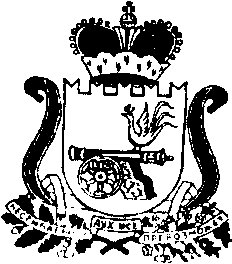 АДМИНИСТРАЦИЯ МУНИЦИПАЛЬНОГО ОБРАЗОВАНИЯ«КАРДЫМОВСКИЙ РАЙОН» СМОЛЕНСКОЙ ОБЛАСТИПОСТАНОВЛЕНИЕО внесении изменений в постановление Администрации муниципального образования «Кардымовский район» Смоленской области от 25.05.2020 № 00279   Администрация муниципального образования «Кардымовский район» Смоленской области  п о с т а н о в л я е т:         1.Внести следующие изменения в постановление Администрации муниципального образования «Кардымовский район» Смоленской области от 25.05.2020 № 00279 «Об утверждении муниципальной программы «Развитие образования и молодежной политики муниципального образования «Кардымовский район» Смоленской области» (в ред. от 25.06.2020 г. №00342,от 14.07.2020 № 00384, от 21.08.2020г. №00514, от 08.04.2021 №00214, от 25.05.2021 №00279, от 12.08.2021 №00419, от 24.08.2021 №00432) (далее – постановление):1.1. В программе «Развитие образования и молодежной политики муниципального образования «Кардымовский район» Смоленской области»:1.1.1. В паспорте позицию «Источники и объемы финансирования Программы» изложить в следующей редакции:1.1.2.  Раздел 4 изложить в следующей редакции:«Ресурсное обеспечение муниципальной программы осуществляется за счет средств районного, областного и федерального бюджетов.Общий объем ассигнований муниципальной программы составляет 760 119,11035 тыс. рублей, в том числе: 65 436,30895 тыс. рублей  из федерального бюджета,435 891,68544 тыс. рублей  из областного бюджета, 225 762,88473 тыс. рублей   из районного бюджета, 33 028,23123 тыс. рублей  – иные источники По годам реализации:2020 год -  165 119,69160 тыс. рублей, в том числе: 2 242,97726 тыс. рублей  из федерального бюджета,104 102,85838 тыс. рублей  из областного бюджета, 54 324,62473 тыс. рублей   из районного бюджета, 4 449,23123 тыс. рублей  – иные источники 2021 год –  235 838,49875 тыс. рублей, в том числе: 52 962,25579 тыс. рублей из федерального бюджета,113 849,18296 тыс. рублей  из областного бюджета, 63 183,26000 тыс. рублей из районного бюджета, 5 843,800  тыс. рублей  – иные источники 2022 год –  153 044,28003 тыс. рублей в том числе: 5 064,67262 тыс. рублей из федерального бюджета,105 622,30741 тыс. рублей из областного бюджета, 36 673,500 тыс. рублей из районного бюджета, 5 683,800 тыс. рублей– иные источники 2023 год – 147 028,03997 тыс. рублей в том числе: 5 166,40328 тыс. рублей из федерального бюджета,112 317,33669 тыс. рублей из областного бюджета, 23 860,500 тыс. рублей  из районного бюджета, 5 683,800 тыс. рублей– иные источники 2024 год – 29 544,300 тыс. рублей в том числе: 0 тыс. рублей из федерального бюджета,0 тыс. рублей из областного бюджета, 23 860,500 тыс. рублей из районного бюджета, 5 683,800 тыс. рублей– иные источники 2025 год – 29 544,300 тыс. рублей в том числе: 0 тыс. рублей из федерального бюджета,0 тыс. рублей из областного бюджета, 23 860,500 тыс. рублей из районного бюджета, 5 683,800 тыс. рублей– иные источникиОбъем финансирования подпрограммы подлежит ежегодному уточнению исходя из реальных возможностей районного бюджета. »1.2. В  подпрограмме «Развитие дошкольного образования»:1.2.1. В паспорте позицию «Источники и объемы финансирования подпрограммы» изложить в следующей редакции:1.2.2. Раздел 4 «Обоснование ресурсного обеспечения подпрограммы» изложить в следующей редакции:«Ресурсное обеспечение подпрограммы осуществляется за счет средств районного, областного и федерального бюджетов.Объем финансирования   подпрограммы составляет 159 804,72086 тыс. рублей  в том числе: 0 тыс. рублей из федерального бюджета,62 007,82945 тыс. рублей из областного бюджета, 79 855,14047 тыс. рублей  из районного бюджета, 17 941,75094 тыс. рублей - иные источники По годам реализации:2020 год -  31 262,920 86 тыс. рублей, в том числе: 0 тыс. рублей из федерального бюджета,14 547,52945 тыс. рублей из областного бюджета, 14 252,64047 тыс. рублей из районного бюджета, 2 462,75094 тыс. рублей - иные источники 2021 год –  34 248,500  тыс. рублей, в том числе: 0 тыс. рублей из федерального бюджета,15 239,000 тыс. рублей из областного бюджета, 15 549,700 тыс. рублей из районного бюджета, 3 459,800  тыс. рублей - иные источники 2022 год –  33 459,100 тыс. рублей в том числе: 0 тыс. рублей из федерального бюджета,15 691,100 тыс. рублей из областного бюджета, 14 763,200 тыс. рублей из районного бюджета, 3 004,800 тыс. рублей - иные источники 2023 год – 31 298,200 тыс. рублей в том числе: 0 тыс. рублей из федерального бюджета,16 530,200 тыс. рублей  из областного бюджета, 11 763,200 тыс. рублей из районного бюджета, 3 004,800 тыс. рублей - иные источники 2024 год – 14 768,000 тыс. рублей в том числе: 0 тыс. рублей из федерального бюджета,0 тыс. рублей из областного бюджета, 11 763,200 тыс. рублей из районного бюджета, 3 004,800 тыс. рублей - иные источники 2025 год – 14 768,000 тыс. рублей в том числе: 0 тыс. рублей из федерального бюджета,0 тыс. рублей из областного бюджета, 11 763,200 тыс. рублей из районного бюджета, 3 004,800 тыс. рублей - иные источники.Объем финансирования подпрограммы подлежит ежегодному уточнению исходя из реальных возможностей районного бюджета. »1.3. В  подпрограмме «Развитие общего образования»:1.3.1. В паспорте позицию «Источники и объемы финансирования подпрограммы» изложить в следующей редакции:1.3.2. Раздел 4 «Обоснование ресурсного обеспечения подпрограммы» изложить в следующей редакции:«Ресурсное обеспечение подпрограммы осуществляется за счет средств районного, областного и федерального бюджетов.Объем финансирования подпрограммы составляет 489 961,89147 тыс. рублей, в том числе: 65 436,30895 тыс. рублей из федерального бюджета,347 475,78989 тыс. рублей из областного бюджета, 61 963,31234 тыс. рублей из районного бюджета, 15 086,48029 тыс. рублей - иные источники По годам реализации:2020 год -  103 223,56056 тыс. рублей, в том числе:2 242,97726 тыс. рублей из федерального бюджета,79 144,86283 тыс. рублей из областного бюджета, 19 849,24018 тыс. рублей из районного бюджета, 1 986,48029 тыс. рублей - иные источники 2021 год –  165 354,91091 тыс. рублей, в том числе: 52 962,25579 тыс. рублей из федерального бюджета,85 092,98296 тыс. рублей из областного бюджета, 24 915,672,16  тыс. рублей из районного бюджета, 2 384,000 тыс. рублей - иные источники 2022 год –  108 260,98003 тыс. рублей в том числе: 5 064,67262 тыс. рублей из федерального бюджета,88 715,30741 тыс. рублей из областного бюджета, 11 802,000 тыс. рублей из районного бюджета, 2 679,000 тыс. рублей - иные источники 2023 год – 104 166,83997 тыс. рублей в том числе: 5 166,40328 тыс. рублей из федерального бюджета,94 522,63669 тыс. рублей из областного бюджета, 1 798,800 тыс. рублей из районного бюджета, 2 679,000 тыс. рублей - иные источники 2024 год – 4 477,800 тыс. рублей в том числе: 0 тыс. рублей из областного бюджета, 1 798,800 тыс. рублей из районного бюджета, 2 679,000 тыс. рублей - иные источники 2025 год – 4 477,800 тыс. рублей в том числе: 0 тыс. рублей из областного бюджета, 1 798,800 тыс. рублей из районного бюджета, 2 679,000 тыс. рублей - иные источники Объем финансирования подпрограммы подлежит ежегодному уточнению программы подлежит ежегодному уточнению.»1.4. В подпрограмме «Укрепление материально-технической базы, содержание, ремонт и обеспечение безопасности деятельности образовательных учреждений»:1.4.1. В паспорте позицию «Источники и объемы финансирования подпрограммы» изложить в следующей редакции:1.4.2. Раздел 4 «Обоснование ресурсного обеспечения подпрограммы» изложить в следующей редакции:«Ресурсное обеспечение подпрограммы осуществляется за счет средств районного и областного бюджетов.Общий объем ассигнований  подпрограммы составит  27 331,24465 тыс. рублей.из них:областной бюджет  - 1 000,000 тыс. рублей,районный бюджет – 26 331,24465 тыс. рублей.По годам реализации:2020 год –10 913,21681 тыс. рублей.из них:областной бюджет  -  0,0 тыс. рублей,районный бюджет – 10 913,21681 тыс. рублей. 2021 год - 13 688,42784 тыс. рублей.из них:областной бюджет  -  1 000,000 тыс. рублей,районный бюджет – 12 688,42784 тыс. рублей 2022 год -682,400 тыс. рублей.из них:областной бюджет  -  0,0 тыс. рублей,районный бюджет – 682,400 тыс. рублей 2023 год –682,400 тыс. рублей.из них:областной бюджет  -  0,0 тыс. рублей,районный бюджет – 682,400 тыс. рублей 2024 год –682,400 тыс. рублей.из них:областной бюджет  -  0,0 тыс. рублей,районный бюджет – 682,400 тыс. рублей2025 год –682,400 тыс. рублей.из них:областной бюджет  -  0,0 тыс. рублей,районный бюджет – 682,400 тыс. рублей Объем финансирования подпрограммы подлежит ежегодному уточнению исходя из реальных возможностей районного бюджета».2. Приложение к Программе «Перечень программных мероприятий» изложить в новой редакции согласно приложению к настоящему постановлению.3.  Контроль исполнения настоящего постановления возложить на заместителя Главы муниципального образования «Кардымовский район» Смоленской области (Н.В. Игнатенкова)ПЕРЕЧЕНЬ            программных мероприятийот                                           № Источники и объемы финансирования ПрограммыОбщий объем финансирования муниципальной программы составляет 760 119,11035 тыс. рублей, в том числе: 65 436,30895 тыс. рублей  из федерального бюджета,435 891,68544 тыс. рублей  из областного бюджета, 225 762,88473 тыс. рублей   из районного бюджета, 33 028,23123 тыс. рублей  – иные источники По годам реализации:2020 год -  165 119,69160 тыс. рублей, в том числе: 2 242,97726 тыс. рублей  из федерального бюджета,104 102,85838 тыс. рублей  из областного бюджета, 54 324,62473 тыс. рублей   из районного бюджета, 4 449,23123 тыс. рублей  – иные источники 2021 год –  235 838,49875 тыс. рублей, в том числе: 52 962,25579 тыс. рублей из федерального бюджета,113 849,18296 тыс. рублей  из областного бюджета, 63 183,26000 тыс. рублей из районного бюджета, 5 843,800  тыс. рублей  – иные источники 2022 год –  153 044,28003 тыс. рублей в том числе: 5 064,67262 тыс. рублей из федерального бюджета,105 622,30741 тыс. рублей из областного бюджета, 36 673,500 тыс. рублей из районного бюджета, 5 683,800 тыс. рублей– иные источники 2023 год – 147 028,03997 тыс. рублей в том числе: 5 166,40328 тыс. рублей из федерального бюджета,112 317,33669 тыс. рублей из областного бюджета, 23 860,500 тыс. рублей  из районного бюджета, 5 683,800 тыс. рублей– иные источники 2024 год – 29 544,300 тыс. рублей в том числе: 0 тыс. рублей из федерального бюджета,0 тыс. рублей из областного бюджета, 23 860,500 тыс. рублей из районного бюджета, 5 683,800 тыс. рублей– иные источники 2025 год – 29 544,300 тыс. рублей в том числе: 0 тыс. рублей из федерального бюджета,0 тыс. рублей из областного бюджета, 23 860,500 тыс. рублей из районного бюджета, 5 683,800 тыс. рублей– иные источникиОбъем финансирования программы подлежит ежегодному уточнениюИсточники и объемы финансирования подпрограммыОбъем финансирования   подпрограммы составляет 159 804,72086 тыс. рублей  в том числе: 0 тыс. рублей из федерального бюджета,62 007,82945 тыс. рублей из областного бюджета, 79 855,14047 тыс. рублей  из районного бюджета, 17 941,75094 тыс. рублей - иные источники По годам реализации:2020 год -  31 262,920 86 тыс. рублей, в том числе: 0 тыс. рублей из федерального бюджета,14 547,52945 тыс. рублей из областного бюджета, 14 252,64047 тыс. рублей из районного бюджета, 2 462,75094 тыс. рублей - иные источники 2021 год –  34 248,500  тыс. рублей, в том числе: 0 тыс. рублей из федерального бюджета,15 239,000 тыс. рублей из областного бюджета, 15 549,700 тыс. рублей из районного бюджета, 3 459,800  тыс. рублей - иные источники 2022 год –  33 459,100 тыс. рублей в том числе: 0 тыс. рублей из федерального бюджета,15 691,100 тыс. рублей из областного бюджета, 14 763,200 тыс. рублей из районного бюджета, 3 004,800 тыс. рублей - иные источники 2023 год – 31 298,200 тыс. рублей в том числе: 0 тыс. рублей из федерального бюджета,16 530,200 тыс. рублей  из областного бюджета, 11 763,200 тыс. рублей из районного бюджета, 3 004,800 тыс. рублей - иные источники 2024 год – 14 768,000 тыс. рублей в том числе: 0 тыс. рублей из федерального бюджета,0 тыс. рублей из областного бюджета, 11 763,200 тыс. рублей из районного бюджета, 3 004,800 тыс. рублей - иные источники 2025 год – 14 768,000 тыс. рублей в том числе: 0 тыс. рублей из федерального бюджета,0 тыс. рублей из областного бюджета, 11 763,200 тыс. рублей из районного бюджета, 3 004,800 тыс. рублей - иные источники.Объем финансирования подпрограммы подлежит ежегодному уточнениюИсточники и объемы финансирования подпрограммыОбъем финансирования подпрограммы составляет 489 961,89147 тыс. рублей, в том числе: 65 436,30895 тыс. рублей из федерального бюджета,347 475,78989 тыс. рублей из областного бюджета, 61 963,31234 тыс. рублей из районного бюджета, 15 086,48029 тыс. рублей - иные источники По годам реализации:2020 год -  103 223,56056 тыс. рублей, в том числе:2 242,97726 тыс. рублей из федерального бюджета,79 144,86283 тыс. рублей из областного бюджета, 19 849,24018 тыс. рублей из районного бюджета, 1 986,48029 тыс. рублей - иные источники 2021 год –  165 354,91091 тыс. рублей, в том числе: 52 962,25579 тыс. рублей из федерального бюджета,85 092,98296 тыс. рублей из областного бюджета, 24 915,672,16  тыс. рублей из районного бюджета, 2 384,000 тыс. рублей - иные источники 2022 год –  108 260,98003 тыс. рублей в том числе: 5 064,67262 тыс. рублей из федерального бюджета,88 715,30741 тыс. рублей из областного бюджета, 11 802,000 тыс. рублей из районного бюджета, 2 679,000 тыс. рублей - иные источники 2023 год – 104 166,83997 тыс. рублей в том числе: 5 166,40328 тыс. рублей из федерального бюджета,94 522,63669 тыс. рублей из областного бюджета, 1 798,800 тыс. рублей из районного бюджета, 2 679,000 тыс. рублей - иные источники 2024 год – 4 477,800 тыс. рублей в том числе: 0 тыс. рублей из областного бюджета, 1 798,800 тыс. рублей из районного бюджета, 2 679,000 тыс. рублей - иные источники 2025 год – 4 477,800 тыс. рублей в том числе: 0 тыс. рублей из областного бюджета, 1 798,800 тыс. рублей из районного бюджета, 2 679,000 тыс. рублей - иные источникиОбъем финансирования подпрограммы подлежит ежегодному уточнению Источники и объемы финансирования подпрограммы Общий объем ассигнований  подпрограммы составит  27 331,24465 тыс. рублей.из них:областной бюджет  - 1 000,000 тыс. рублей,районный бюджет – 26 331,24465 тыс. рублей.По годам реализации:2020 год –10 913,21681 тыс. рублей.из них:областной бюджет  -  0,0 тыс. рублей,районный бюджет – 10 913,21681 тыс. рублей. 2021 год - 13 688,42784 тыс. рублей.из них:областной бюджет  -  1 000,000 тыс. рублей,районный бюджет – 12 688,42784 тыс. рублей 2022 год -682,400 тыс. рублей.из них:областной бюджет  -  0,0 тыс. рублей,районный бюджет – 682,400 тыс. рублей2023 год –682,400 тыс. рублей.из них:областной бюджет  -  0,0 тыс. рублей,районный бюджет – 682,400 тыс. рублей 2024 год –682,400 тыс. рублей.из них:областной бюджет  -  0,0 тыс. рублей,районный бюджет – 682,400 тыс. рублей2025 год –682,400 тыс. рублей.из них:областной бюджет  -  0,0 тыс. рублей,районный бюджет – 682,400 тыс. рублей Объем финансирования подпрограммы подлежит ежегодному уточнению.Глава муниципального образования  «Кардымовский район» Смоленской областиП.П.НикитенковПриложение к Программе «Развитие образования и молодежной политики муниципального образования «Кардымовский район» Смоленской области»№п/пНаименование мероприятияНаименование мероприятияНаименование мероприятияНаименование мероприятияНаименование мероприятияНаименование мероприятияНаименование мероприятияНаименование мероприятияСрок реализации(г.г.)Срок реализации(г.г.)ИсполнительИсполнительИсполнительИсполнительИсполнительИсполнительИсполнительИсполнительИсполнительОбъем финансирования (руб.)Объем финансирования (руб.)Объем финансирования (руб.)Объем финансирования (руб.)Объем финансирования (руб.)Объем финансирования (руб.)Объем финансирования (руб.)Объем финансирования (руб.)Объем финансирования (руб.)Объем финансирования (руб.)Объем финансирования (руб.)Объем финансирования (руб.)Объем финансирования (руб.)Объем финансирования (руб.)Объем финансирования (руб.)Объем финансирования (руб.)Объем финансирования (руб.)Объем финансирования (руб.)Объем финансирования (руб.)Объем финансирования (руб.)Объем финансирования (руб.)Объем финансирования (руб.)Объем финансирования (руб.)Объем финансирования (руб.)Объем финансирования (руб.)Объем финансирования (руб.)Объем финансирования (руб.)Объем финансирования (руб.)Объем финансирования (руб.)Объем финансирования (руб.)Объем финансирования (руб.)Объем финансирования (руб.)Объем финансирования (руб.)Источник финансированияИсточник финансированияИсточник финансирования№п/пНаименование мероприятияНаименование мероприятияНаименование мероприятияНаименование мероприятияНаименование мероприятияНаименование мероприятияНаименование мероприятияНаименование мероприятияСрок реализации(г.г.)Срок реализации(г.г.)ИсполнительИсполнительИсполнительИсполнительИсполнительИсполнительИсполнительИсполнительИсполнительвсеговсеговсеговсегов том числе по годамв том числе по годамв том числе по годамв том числе по годамв том числе по годамв том числе по годамв том числе по годамв том числе по годамв том числе по годамв том числе по годамв том числе по годамв том числе по годамв том числе по годамв том числе по годамв том числе по годамв том числе по годамв том числе по годамв том числе по годамв том числе по годамв том числе по годамв том числе по годамв том числе по годамв том числе по годамв том числе по годамв том числе по годамв том числе по годамв том числе по годамв том числе по годамв том числе по годамИсточник финансированияИсточник финансированияИсточник финансирования№п/пНаименование мероприятияНаименование мероприятияНаименование мероприятияНаименование мероприятияНаименование мероприятияНаименование мероприятияНаименование мероприятияНаименование мероприятияСрок реализации(г.г.)Срок реализации(г.г.)ИсполнительИсполнительИсполнительИсполнительИсполнительИсполнительИсполнительИсполнительИсполнительвсеговсеговсеговсего20202020202120212021202120212021202220222022202220222023202320232023202320232023202320242024202420242025202520252025122222222334444444445555667777778888899999999101010101111111112121212подпрограмма «Развитие дошкольного образования»подпрограмма «Развитие дошкольного образования»подпрограмма «Развитие дошкольного образования»подпрограмма «Развитие дошкольного образования»подпрограмма «Развитие дошкольного образования»подпрограмма «Развитие дошкольного образования»подпрограмма «Развитие дошкольного образования»подпрограмма «Развитие дошкольного образования»подпрограмма «Развитие дошкольного образования»подпрограмма «Развитие дошкольного образования»подпрограмма «Развитие дошкольного образования»подпрограмма «Развитие дошкольного образования»подпрограмма «Развитие дошкольного образования»подпрограмма «Развитие дошкольного образования»подпрограмма «Развитие дошкольного образования»подпрограмма «Развитие дошкольного образования»подпрограмма «Развитие дошкольного образования»подпрограмма «Развитие дошкольного образования»подпрограмма «Развитие дошкольного образования»подпрограмма «Развитие дошкольного образования»подпрограмма «Развитие дошкольного образования»подпрограмма «Развитие дошкольного образования»подпрограмма «Развитие дошкольного образования»подпрограмма «Развитие дошкольного образования»подпрограмма «Развитие дошкольного образования»подпрограмма «Развитие дошкольного образования»подпрограмма «Развитие дошкольного образования»подпрограмма «Развитие дошкольного образования»подпрограмма «Развитие дошкольного образования»подпрограмма «Развитие дошкольного образования»подпрограмма «Развитие дошкольного образования»подпрограмма «Развитие дошкольного образования»подпрограмма «Развитие дошкольного образования»подпрограмма «Развитие дошкольного образования»подпрограмма «Развитие дошкольного образования»подпрограмма «Развитие дошкольного образования»подпрограмма «Развитие дошкольного образования»подпрограмма «Развитие дошкольного образования»подпрограмма «Развитие дошкольного образования»подпрограмма «Развитие дошкольного образования»подпрограмма «Развитие дошкольного образования»подпрограмма «Развитие дошкольного образования»подпрограмма «Развитие дошкольного образования»подпрограмма «Развитие дошкольного образования»подпрограмма «Развитие дошкольного образования»подпрограмма «Развитие дошкольного образования»подпрограмма «Развитие дошкольного образования»подпрограмма «Развитие дошкольного образования»подпрограмма «Развитие дошкольного образования»подпрограмма «Развитие дошкольного образования»подпрограмма «Развитие дошкольного образования»подпрограмма «Развитие дошкольного образования»подпрограмма «Развитие дошкольного образования»подпрограмма «Развитие дошкольного образования»подпрограмма «Развитие дошкольного образования»подпрограмма «Развитие дошкольного образования»1.Обеспечение реализации переданных государственных полномочийОбеспечение реализации переданных государственных полномочийОбеспечение реализации переданных государственных полномочийОбеспечение реализации переданных государственных полномочийОбеспечение реализации переданных государственных полномочийОбеспечение реализации переданных государственных полномочийОбеспечение реализации переданных государственных полномочийОбеспечение реализации переданных государственных полномочий2020-20252020-2025Отдел образования,образовательные учрежденияОтдел образования,образовательные учрежденияОтдел образования,образовательные учрежденияОтдел образования,образовательные учрежденияОтдел образования,образовательные учрежденияОтдел образования,образовательные учрежденияОтдел образования,образовательные учрежденияОтдел образования,образовательные учреждения62007829,4562007829,4562007829,4562007829,4562007829,4514547529,4514547529,4515239000,0015239000,0015239000,0015239000,0015691100,0015691100,0015691100,0015691100,0015691100,0015691100,0016530200,0016530200,0016530200,0016530200,0016530200,0016530200,0016530200,000,000,000,000,000,000,000,000,000,00Областной бюджетОбластной бюджетОбластной бюджетОбластной бюджет2.Обеспечение муниципальных гарантий доступности дошкольного образованияОбеспечение муниципальных гарантий доступности дошкольного образованияОбеспечение муниципальных гарантий доступности дошкольного образованияОбеспечение муниципальных гарантий доступности дошкольного образованияОбеспечение муниципальных гарантий доступности дошкольного образованияОбеспечение муниципальных гарантий доступности дошкольного образованияОбеспечение муниципальных гарантий доступности дошкольного образованияОбеспечение муниципальных гарантий доступности дошкольного образования2020-20252020-2025Отдел образования,образовательные учрежденияОтдел образования,образовательные учрежденияОтдел образования,образовательные учрежденияОтдел образования,образовательные учрежденияОтдел образования,образовательные учрежденияОтдел образования,образовательные учрежденияОтдел образования,образовательные учрежденияОтдел образования,образовательные учреждения79855140,4779855140,4779855140,4779855140,4779855140,4714252640,4714252640,4715549700,0015549700,0015549700,0015549700,0014763200,0014763200,0014763200,0014763200,0014763200,0014763200,0011763200,0011763200,0011763200,0011763200,0011763200,0011763200,0011763200,0011763200,0011763200,0011763200,0011763200,0011763200,0011763200,0011763200,0011763200,0011763200,00Районный бюджетРайонный бюджетРайонный бюджетРайонный бюджет2.Обеспечение муниципальных гарантий доступности дошкольного образованияОбеспечение муниципальных гарантий доступности дошкольного образованияОбеспечение муниципальных гарантий доступности дошкольного образованияОбеспечение муниципальных гарантий доступности дошкольного образованияОбеспечение муниципальных гарантий доступности дошкольного образованияОбеспечение муниципальных гарантий доступности дошкольного образованияОбеспечение муниципальных гарантий доступности дошкольного образованияОбеспечение муниципальных гарантий доступности дошкольного образования2020-20252020-2025Отдел образования,образовательные учрежденияОтдел образования,образовательные учрежденияОтдел образования,образовательные учрежденияОтдел образования,образовательные учрежденияОтдел образования,образовательные учрежденияОтдел образования,образовательные учрежденияОтдел образования,образовательные учрежденияОтдел образования,образовательные учреждения0,000,000,000,000,000,000,000,000,000,000,000,000,000,000,000,000,000,000,000,000,000,000,000,000,000,000,000,000,000,000,000,000,00Областной бюджетОбластной бюджетОбластной бюджетОбластной бюджет2.Обеспечение муниципальных гарантий доступности дошкольного образованияОбеспечение муниципальных гарантий доступности дошкольного образованияОбеспечение муниципальных гарантий доступности дошкольного образованияОбеспечение муниципальных гарантий доступности дошкольного образованияОбеспечение муниципальных гарантий доступности дошкольного образованияОбеспечение муниципальных гарантий доступности дошкольного образованияОбеспечение муниципальных гарантий доступности дошкольного образованияОбеспечение муниципальных гарантий доступности дошкольного образования2020-20252020-2025Отдел образования,образовательные учрежденияОтдел образования,образовательные учрежденияОтдел образования,образовательные учрежденияОтдел образования,образовательные учрежденияОтдел образования,образовательные учрежденияОтдел образования,образовательные учрежденияОтдел образования,образовательные учрежденияОтдел образования,образовательные учреждения17941750,9417941750,9417941750,9417941750,9417941750,942462750,942462750,943459800,003459800,003459800,003459800,003004800,003004800,003004800,003004800,003004800,003004800,003004800,003004800,003004800,003004800,003004800,003004800,003004800,003004800,003004800,003004800,003004800,003004800,003004800,003004800,003004800,003004800,00Иные источникиИные источникиИные источникиИные источникиВсего по подпрограмме:в том числе:по источникам финансирования:средства областного бюджетасредства районного бюджета иные источникиВсего по подпрограмме:в том числе:по источникам финансирования:средства областного бюджетасредства районного бюджета иные источникиВсего по подпрограмме:в том числе:по источникам финансирования:средства областного бюджетасредства районного бюджета иные источникиВсего по подпрограмме:в том числе:по источникам финансирования:средства областного бюджетасредства районного бюджета иные источникиВсего по подпрограмме:в том числе:по источникам финансирования:средства областного бюджетасредства районного бюджета иные источникиВсего по подпрограмме:в том числе:по источникам финансирования:средства областного бюджетасредства районного бюджета иные источникиВсего по подпрограмме:в том числе:по источникам финансирования:средства областного бюджетасредства районного бюджета иные источникиВсего по подпрограмме:в том числе:по источникам финансирования:средства областного бюджетасредства районного бюджета иные источникиВсего по подпрограмме:в том числе:по источникам финансирования:средства областного бюджетасредства районного бюджета иные источникиВсего по подпрограмме:в том числе:по источникам финансирования:средства областного бюджетасредства районного бюджета иные источникиВсего по подпрограмме:в том числе:по источникам финансирования:средства областного бюджетасредства районного бюджета иные источникиВсего по подпрограмме:в том числе:по источникам финансирования:средства областного бюджетасредства районного бюджета иные источникиВсего по подпрограмме:в том числе:по источникам финансирования:средства областного бюджетасредства районного бюджета иные источникиВсего по подпрограмме:в том числе:по источникам финансирования:средства областного бюджетасредства районного бюджета иные источникиВсего по подпрограмме:в том числе:по источникам финансирования:средства областного бюджетасредства районного бюджета иные источникиВсего по подпрограмме:в том числе:по источникам финансирования:средства областного бюджетасредства районного бюджета иные источникиВсего по подпрограмме:в том числе:по источникам финансирования:средства областного бюджетасредства районного бюджета иные источникиВсего по подпрограмме:в том числе:по источникам финансирования:средства областного бюджетасредства районного бюджета иные источникиВсего по подпрограмме:в том числе:по источникам финансирования:средства областного бюджетасредства районного бюджета иные источники159804720,86159804720,86159804720,86159804720,86159804720,8631262920,8631262920,8634248500,0034248500,0034248500,0034248500,0033459100,0033459100,0033459100,0033459100,0033459100,0033459100,0031298200,0031298200,0031298200,0031298200,0031298200,0031298200,0031298200,0014768000,0014768000,0014768000,0014768000,0014768000,0014768000,0014768000,0014768000,0014768000,00Всего по подпрограмме:в том числе:по источникам финансирования:средства областного бюджетасредства районного бюджета иные источникиВсего по подпрограмме:в том числе:по источникам финансирования:средства областного бюджетасредства районного бюджета иные источникиВсего по подпрограмме:в том числе:по источникам финансирования:средства областного бюджетасредства районного бюджета иные источникиВсего по подпрограмме:в том числе:по источникам финансирования:средства областного бюджетасредства районного бюджета иные источникиВсего по подпрограмме:в том числе:по источникам финансирования:средства областного бюджетасредства районного бюджета иные источникиВсего по подпрограмме:в том числе:по источникам финансирования:средства областного бюджетасредства районного бюджета иные источникиВсего по подпрограмме:в том числе:по источникам финансирования:средства областного бюджетасредства районного бюджета иные источникиВсего по подпрограмме:в том числе:по источникам финансирования:средства областного бюджетасредства районного бюджета иные источникиВсего по подпрограмме:в том числе:по источникам финансирования:средства областного бюджетасредства районного бюджета иные источникиВсего по подпрограмме:в том числе:по источникам финансирования:средства областного бюджетасредства районного бюджета иные источникиВсего по подпрограмме:в том числе:по источникам финансирования:средства областного бюджетасредства районного бюджета иные источникиВсего по подпрограмме:в том числе:по источникам финансирования:средства областного бюджетасредства районного бюджета иные источникиВсего по подпрограмме:в том числе:по источникам финансирования:средства областного бюджетасредства районного бюджета иные источникиВсего по подпрограмме:в том числе:по источникам финансирования:средства областного бюджетасредства районного бюджета иные источникиВсего по подпрограмме:в том числе:по источникам финансирования:средства областного бюджетасредства районного бюджета иные источникиВсего по подпрограмме:в том числе:по источникам финансирования:средства областного бюджетасредства районного бюджета иные источникиВсего по подпрограмме:в том числе:по источникам финансирования:средства областного бюджетасредства районного бюджета иные источникиВсего по подпрограмме:в том числе:по источникам финансирования:средства областного бюджетасредства районного бюджета иные источникиВсего по подпрограмме:в том числе:по источникам финансирования:средства областного бюджетасредства районного бюджета иные источники62007829,4562007829,4562007829,4562007829,4562007829,4514547529,4514547529,4515239000,0015239000,0015239000,0015239000,0015691100,0015691100,0015691100,0015691100,0015691100,0015691100,0016530200,0016530200,0016530200,0016530200,0016530200,0016530200,0016530200,000,000,000,000,000,000,000,000,000,00Всего по подпрограмме:в том числе:по источникам финансирования:средства областного бюджетасредства районного бюджета иные источникиВсего по подпрограмме:в том числе:по источникам финансирования:средства областного бюджетасредства районного бюджета иные источникиВсего по подпрограмме:в том числе:по источникам финансирования:средства областного бюджетасредства районного бюджета иные источникиВсего по подпрограмме:в том числе:по источникам финансирования:средства областного бюджетасредства районного бюджета иные источникиВсего по подпрограмме:в том числе:по источникам финансирования:средства областного бюджетасредства районного бюджета иные источникиВсего по подпрограмме:в том числе:по источникам финансирования:средства областного бюджетасредства районного бюджета иные источникиВсего по подпрограмме:в том числе:по источникам финансирования:средства областного бюджетасредства районного бюджета иные источникиВсего по подпрограмме:в том числе:по источникам финансирования:средства областного бюджетасредства районного бюджета иные источникиВсего по подпрограмме:в том числе:по источникам финансирования:средства областного бюджетасредства районного бюджета иные источникиВсего по подпрограмме:в том числе:по источникам финансирования:средства областного бюджетасредства районного бюджета иные источникиВсего по подпрограмме:в том числе:по источникам финансирования:средства областного бюджетасредства районного бюджета иные источникиВсего по подпрограмме:в том числе:по источникам финансирования:средства областного бюджетасредства районного бюджета иные источникиВсего по подпрограмме:в том числе:по источникам финансирования:средства областного бюджетасредства районного бюджета иные источникиВсего по подпрограмме:в том числе:по источникам финансирования:средства областного бюджетасредства районного бюджета иные источникиВсего по подпрограмме:в том числе:по источникам финансирования:средства областного бюджетасредства районного бюджета иные источникиВсего по подпрограмме:в том числе:по источникам финансирования:средства областного бюджетасредства районного бюджета иные источникиВсего по подпрограмме:в том числе:по источникам финансирования:средства областного бюджетасредства районного бюджета иные источникиВсего по подпрограмме:в том числе:по источникам финансирования:средства областного бюджетасредства районного бюджета иные источникиВсего по подпрограмме:в том числе:по источникам финансирования:средства областного бюджетасредства районного бюджета иные источники79855140,4779855140,4779855140,4779855140,4779855140,4714252640,4714252640,4715549700,0015549700,0015549700,0015549700,0014763200,0014763200,0014763200,0014763200,0014763200,0014763200,0011763200,0011763200,0011763200,0011763200,0011763200,0011763200,0011763200,0011763200,0011763200,0011763200,0011763200,0011763200,0011763200,0011763200,0011763200,0011763200,00Всего по подпрограмме:в том числе:по источникам финансирования:средства областного бюджетасредства районного бюджета иные источникиВсего по подпрограмме:в том числе:по источникам финансирования:средства областного бюджетасредства районного бюджета иные источникиВсего по подпрограмме:в том числе:по источникам финансирования:средства областного бюджетасредства районного бюджета иные источникиВсего по подпрограмме:в том числе:по источникам финансирования:средства областного бюджетасредства районного бюджета иные источникиВсего по подпрограмме:в том числе:по источникам финансирования:средства областного бюджетасредства районного бюджета иные источникиВсего по подпрограмме:в том числе:по источникам финансирования:средства областного бюджетасредства районного бюджета иные источникиВсего по подпрограмме:в том числе:по источникам финансирования:средства областного бюджетасредства районного бюджета иные источникиВсего по подпрограмме:в том числе:по источникам финансирования:средства областного бюджетасредства районного бюджета иные источникиВсего по подпрограмме:в том числе:по источникам финансирования:средства областного бюджетасредства районного бюджета иные источникиВсего по подпрограмме:в том числе:по источникам финансирования:средства областного бюджетасредства районного бюджета иные источникиВсего по подпрограмме:в том числе:по источникам финансирования:средства областного бюджетасредства районного бюджета иные источникиВсего по подпрограмме:в том числе:по источникам финансирования:средства областного бюджетасредства районного бюджета иные источникиВсего по подпрограмме:в том числе:по источникам финансирования:средства областного бюджетасредства районного бюджета иные источникиВсего по подпрограмме:в том числе:по источникам финансирования:средства областного бюджетасредства районного бюджета иные источникиВсего по подпрограмме:в том числе:по источникам финансирования:средства областного бюджетасредства районного бюджета иные источникиВсего по подпрограмме:в том числе:по источникам финансирования:средства областного бюджетасредства районного бюджета иные источникиВсего по подпрограмме:в том числе:по источникам финансирования:средства областного бюджетасредства районного бюджета иные источникиВсего по подпрограмме:в том числе:по источникам финансирования:средства областного бюджетасредства районного бюджета иные источникиВсего по подпрограмме:в том числе:по источникам финансирования:средства областного бюджетасредства районного бюджета иные источники17941750,9417941750,9417941750,9417941750,9417941750,942462750,942462750,943459800,003459800,003459800,003459800,003004800,003004800,003004800,003004800,003004800,003004800,003004800,003004800,003004800,003004800,003004800,003004800,003004800,003004800,003004800,003004800,003004800,003004800,003004800,003004800,003004800,003004800,00подпрограмма «Развитие общего образования»подпрограмма «Развитие общего образования»подпрограмма «Развитие общего образования»подпрограмма «Развитие общего образования»подпрограмма «Развитие общего образования»подпрограмма «Развитие общего образования»подпрограмма «Развитие общего образования»подпрограмма «Развитие общего образования»подпрограмма «Развитие общего образования»подпрограмма «Развитие общего образования»подпрограмма «Развитие общего образования»подпрограмма «Развитие общего образования»подпрограмма «Развитие общего образования»подпрограмма «Развитие общего образования»подпрограмма «Развитие общего образования»подпрограмма «Развитие общего образования»подпрограмма «Развитие общего образования»подпрограмма «Развитие общего образования»подпрограмма «Развитие общего образования»подпрограмма «Развитие общего образования»подпрограмма «Развитие общего образования»подпрограмма «Развитие общего образования»подпрограмма «Развитие общего образования»подпрограмма «Развитие общего образования»подпрограмма «Развитие общего образования»подпрограмма «Развитие общего образования»подпрограмма «Развитие общего образования»подпрограмма «Развитие общего образования»подпрограмма «Развитие общего образования»подпрограмма «Развитие общего образования»подпрограмма «Развитие общего образования»подпрограмма «Развитие общего образования»подпрограмма «Развитие общего образования»подпрограмма «Развитие общего образования»подпрограмма «Развитие общего образования»подпрограмма «Развитие общего образования»подпрограмма «Развитие общего образования»подпрограмма «Развитие общего образования»подпрограмма «Развитие общего образования»подпрограмма «Развитие общего образования»подпрограмма «Развитие общего образования»подпрограмма «Развитие общего образования»подпрограмма «Развитие общего образования»подпрограмма «Развитие общего образования»подпрограмма «Развитие общего образования»подпрограмма «Развитие общего образования»подпрограмма «Развитие общего образования»подпрограмма «Развитие общего образования»подпрограмма «Развитие общего образования»подпрограмма «Развитие общего образования»подпрограмма «Развитие общего образования»подпрограмма «Развитие общего образования»подпрограмма «Развитие общего образования»подпрограмма «Развитие общего образования»подпрограмма «Развитие общего образования»подпрограмма «Развитие общего образования»1.Обеспечение реализации переданных государственных полномочийОбеспечение реализации переданных государственных полномочийОбеспечение реализации переданных государственных полномочийОбеспечение реализации переданных государственных полномочий2020-20252020-20252020-20252020-20252020-2025Отдел образования, образовательные учрежденияОтдел образования, образовательные учрежденияОтдел образования, образовательные учрежденияОтдел образования, образовательные учрежденияОтдел образования, образовательные учрежденияОтдел образования, образовательные учрежденияОтдел образования, образовательные учрежденияОтдел образования, образовательные учреждения343470213,43343470213,43343470213,43343470213,43343470213,43343470213,4378836213,4378836213,4378836213,4378836213,4378836213,4382902200,0082902200,0082902200,0082902200,0087975500,0087975500,0093756300,0093756300,0093756300,0093756300,0093756300,0093756300,0093756300,000,000,000,000,000,000,000,000,000,000,000,00Областной бюджетОбластной бюджетОбластной бюджет1.Обеспечение реализации переданных государственных полномочийОбеспечение реализации переданных государственных полномочийОбеспечение реализации переданных государственных полномочийОбеспечение реализации переданных государственных полномочий2020-20252020-20252020-20252020-20252020-2025Отдел образования, образовательные учрежденияОтдел образования, образовательные учрежденияОтдел образования, образовательные учрежденияОтдел образования, образовательные учрежденияОтдел образования, образовательные учрежденияОтдел образования, образовательные учрежденияОтдел образования, образовательные учрежденияОтдел образования, образовательные учреждения6402782,006402782,006402782,006402782,006402782,006402782,00231282,00231282,00231282,00231282,00231282,006171500,006171500,006171500,006171500,000,000,000,000,000,000,000,000,000,000,000,000,000,000,000,000,000,000,000,000,00Федеральный бюджетФедеральный бюджетФедеральный бюджет2.Совершенствование организации питания обучающихся муниципальных образовательных организаций, реализующих основные общеобразовательные программы в Кардымовском районеСовершенствование организации питания обучающихся муниципальных образовательных организаций, реализующих основные общеобразовательные программы в Кардымовском районеСовершенствование организации питания обучающихся муниципальных образовательных организаций, реализующих основные общеобразовательные программы в Кардымовском районеСовершенствование организации питания обучающихся муниципальных образовательных организаций, реализующих основные общеобразовательные программы в Кардымовском районе2020-20252020-20252020-20252020-20252020-2025Отдел образования, образовательные учрежденияОтдел образования, образовательные учрежденияОтдел образования, образовательные учрежденияОтдел образования, образовательные учрежденияОтдел образования, образовательные учрежденияОтдел образования, образовательные учрежденияОтдел образования, образовательные учрежденияОтдел образования, образовательные учреждения1088740,371088740,371088740,371088740,371088740,371088740,371088740,371088740,371088740,371088740,371088740,370,000,000,000,000,000,000,000,000,000,000,000,000,000,000,000,000,000,000,000,000,000,000,000,00Районный бюджетРайонный бюджетРайонный бюджет3.Организация подвоза обучающихся образовательных учрежденийОрганизация подвоза обучающихся образовательных учрежденийОрганизация подвоза обучающихся образовательных учрежденийОрганизация подвоза обучающихся образовательных учреждений2020-20252020-20252020-20252020-20252020-2025Отдел образования, образовательные учрежденияОтдел образования, образовательные учрежденияОтдел образования, образовательные учрежденияОтдел образования, образовательные учрежденияОтдел образования, образовательные учрежденияОтдел образования, образовательные учрежденияОтдел образования, образовательные учрежденияОтдел образования, образовательные учреждения1154753,681154753,681154753,681154753,681154753,681154753,68154753,68154753,68154753,68154753,68154753,68200000200000200000200000200000200000200000200000200000200000200000200000200000200000200000200000200000200000200000200000200000200000200000200000Районный бюджетРайонный бюджетРайонный бюджет4Обеспечение общедоступного бесплатного начального общего, основного общего, среднего общего образованияОбеспечение общедоступного бесплатного начального общего, основного общего, среднего общего образованияОбеспечение общедоступного бесплатного начального общего, основного общего, среднего общего образованияОбеспечение общедоступного бесплатного начального общего, основного общего, среднего общего образования2020-20252020-20252020-20252020-20252020-2025Отдел образования, образовательные учрежденияОтдел образования, образовательные учрежденияОтдел образования, образовательные учрежденияОтдел образования, образовательные учрежденияОтдел образования, образовательные учрежденияОтдел образования, образовательные учрежденияОтдел образования, образовательные учрежденияОтдел образования, образовательные учреждения59582668,8459582668,8459582668,8459582668,8459582668,8459582668,8418576232,9318576232,9318576232,9318576232,9318576232,9324624035,9124624035,9124624035,9124624035,9111598000,0011598000,001594800,001594800,001594800,001594800,001594800,001594800,001594800,001594800,001594800,001594800,001594800,001594800,001594800,001594800,001594800,001594800,001594800,001594800,00Районный бюджетРайонный бюджетРайонный бюджет4Обеспечение общедоступного бесплатного начального общего, основного общего, среднего общего образованияОбеспечение общедоступного бесплатного начального общего, основного общего, среднего общего образованияОбеспечение общедоступного бесплатного начального общего, основного общего, среднего общего образованияОбеспечение общедоступного бесплатного начального общего, основного общего, среднего общего образования2020-20252020-20252020-20252020-20252020-2025Отдел образования, образовательные учрежденияОтдел образования, образовательные учрежденияОтдел образования, образовательные учрежденияОтдел образования, образовательные учрежденияОтдел образования, образовательные учрежденияОтдел образования, образовательные учрежденияОтдел образования, образовательные учрежденияОтдел образования, образовательные учреждения0,000,000,000,000,000,000,000,000,000,000,000,000,000,000,000,000,000,000,000,000,000,000,000,000,000,000,000,000,000,000,000,000,000,000,00Областной бюджетОбластной бюджетОбластной бюджет4Обеспечение общедоступного бесплатного начального общего, основного общего, среднего общего образованияОбеспечение общедоступного бесплатного начального общего, основного общего, среднего общего образованияОбеспечение общедоступного бесплатного начального общего, основного общего, среднего общего образованияОбеспечение общедоступного бесплатного начального общего, основного общего, среднего общего образования2020-20252020-20252020-20252020-20252020-2025Отдел образования, образовательные учрежденияОтдел образования, образовательные учрежденияОтдел образования, образовательные учрежденияОтдел образования, образовательные учрежденияОтдел образования, образовательные учрежденияОтдел образования, образовательные учрежденияОтдел образования, образовательные учрежденияОтдел образования, образовательные учреждения15086480,2915086480,2915086480,2915086480,2915086480,2915086480,291986480,291986480,291986480,291986480,291986480,292384000,002384000,002384000,002384000,002679000,002679000,002679000,002679000,002679000,002679000,002679000,002679000,002679000,002679000,002679000,002679000,002679000,002679000,002679000,002679000,002679000,002679000,002679000,002679000,00Иные источникиИные источникиИные источники5.Проведение мероприятий по отдыху и оздоровлениюПроведение мероприятий по отдыху и оздоровлениюПроведение мероприятий по отдыху и оздоровлениюПроведение мероприятий по отдыху и оздоровлению2020-20252020-20252020-20252020-20252020-2025Отдел образования, образовательные учрежденияОтдел образования, образовательные учрежденияОтдел образования, образовательные учрежденияОтдел образования, образовательные учрежденияОтдел образования, образовательные учрежденияОтдел образования, образовательные учрежденияОтдел образования, образовательные учрежденияОтдел образования, образовательные учреждения242700,00242700,00242700,00242700,00242700,00242700,000,000,000,000,000,00242700,00242700,00242700,00242700,000,000,000,000,000,000,000,000,000,000,000,000,000,000,000,000,000,000,000,000,00Областной бюджетОбластной бюджетОбластной бюджет5.Проведение мероприятий по отдыху и оздоровлениюПроведение мероприятий по отдыху и оздоровлениюПроведение мероприятий по отдыху и оздоровлениюПроведение мероприятий по отдыху и оздоровлению2020-20252020-20252020-20252020-20252020-2025Отдел образования, образовательные учрежденияОтдел образования, образовательные учрежденияОтдел образования, образовательные учрежденияОтдел образования, образовательные учрежденияОтдел образования, образовательные учрежденияОтдел образования, образовательные учрежденияОтдел образования, образовательные учрежденияОтдел образования, образовательные учреждения0,000,000,000,000,000,000,000,000,000,000,000,000,000,000,000,000,000,000,000,000,000,000,000,000,000,000,000,000,000,000,000,000,000,000,00Районный бюджетРайонный бюджетРайонный бюджет6.Создание в общеобразовательных организациях, расположенных в сельской местности и малых городах, условий для занятий физической культурой и спортомСоздание в общеобразовательных организациях, расположенных в сельской местности и малых городах, условий для занятий физической культурой и спортомСоздание в общеобразовательных организациях, расположенных в сельской местности и малых городах, условий для занятий физической культурой и спортомСоздание в общеобразовательных организациях, расположенных в сельской местности и малых городах, условий для занятий физической культурой и спортом2020-20252020-20252020-20252020-20252020-2025Отдел образования, образовательные учрежденияОтдел образования, образовательные учрежденияОтдел образования, образовательные учрежденияОтдел образования, образовательные учрежденияОтдел образования, образовательные учрежденияОтдел образования, образовательные учрежденияОтдел образования, образовательные учрежденияОтдел образования, образовательные учреждения71500,3571500,3571500,3571500,3571500,3571500,3571500,3571500,3571500,3571500,3571500,350,000,000,000,000,000,000,000,000,000,000,000,000,000,000,000,000,000,000,000,000,000,000,000,00Областной бюджетОбластной бюджетОбластной бюджет6.Создание в общеобразовательных организациях, расположенных в сельской местности и малых городах, условий для занятий физической культурой и спортомСоздание в общеобразовательных организациях, расположенных в сельской местности и малых городах, условий для занятий физической культурой и спортомСоздание в общеобразовательных организациях, расположенных в сельской местности и малых городах, условий для занятий физической культурой и спортомСоздание в общеобразовательных организациях, расположенных в сельской местности и малых городах, условий для занятий физической культурой и спортом2020-20252020-20252020-20252020-20252020-2025Отдел образования, образовательные учрежденияОтдел образования, образовательные учрежденияОтдел образования, образовательные учрежденияОтдел образования, образовательные учрежденияОтдел образования, образовательные учрежденияОтдел образования, образовательные учрежденияОтдел образования, образовательные учрежденияОтдел образования, образовательные учреждения27500275002750027500275002750027500275002750027500275000,000,000,000,000,000,000,000,000,000,000,000,000,000,000,000,000,000,000,000,000,000,000,000,00Районный бюджетРайонный бюджетРайонный бюджет6.Создание в общеобразовательных организациях, расположенных в сельской местности и малых городах, условий для занятий физической культурой и спортомСоздание в общеобразовательных организациях, расположенных в сельской местности и малых городах, условий для занятий физической культурой и спортомСоздание в общеобразовательных организациях, расположенных в сельской местности и малых городах, условий для занятий физической культурой и спортомСоздание в общеобразовательных организациях, расположенных в сельской местности и малых городах, условий для занятий физической культурой и спортом2020-20252020-20252020-20252020-20252020-2025Отдел образования, образовательные учрежденияОтдел образования, образовательные учрежденияОтдел образования, образовательные учрежденияОтдел образования, образовательные учрежденияОтдел образования, образовательные учрежденияОтдел образования, образовательные учрежденияОтдел образования, образовательные учрежденияОтдел образования, образовательные учреждения478499,65478499,65478499,65478499,65478499,65478499,65478499,65478499,65478499,65478499,65478499,650,000,000,000,000,000,000,000,000,000,000,000,000,000,000,000,000,000,000,000,000,000,000,000,00Федеральный бюджетФедеральный бюджетФедеральный бюджет7.Создание и модернизация объектов спортивной инфраструктуры рег.собствен. (мун.собствен.) для занятий физ.культурой и спортом (реконструкция плавательного бассейна в п.Кардымово)Создание и модернизация объектов спортивной инфраструктуры рег.собствен. (мун.собствен.) для занятий физ.культурой и спортом (реконструкция плавательного бассейна в п.Кардымово)Создание и модернизация объектов спортивной инфраструктуры рег.собствен. (мун.собствен.) для занятий физ.культурой и спортом (реконструкция плавательного бассейна в п.Кардымово)Создание и модернизация объектов спортивной инфраструктуры рег.собствен. (мун.собствен.) для занятий физ.культурой и спортом (реконструкция плавательного бассейна в п.Кардымово)20212021202120212021Отдел образования, образовательные учрежденияОтдел образования, образовательные учрежденияОтдел образования, образовательные учрежденияОтдел образования, образовательные учрежденияОтдел образования, образовательные учрежденияОтдел образования, образовательные учрежденияОтдел образования, образовательные учрежденияОтдел образования, образовательные учреждения41718600,0041718600,0041718600,0041718600,0041718600,0041718600,000,000,000,000,000,0041718600,0041718600,0041718600,0041718600,000,000,000,000,000,000,000,000,000,000,000,000,000,000,000,000,000,000,000,000,00Федеральный бюджетФедеральный бюджетФедеральный бюджет7.Создание и модернизация объектов спортивной инфраструктуры рег.собствен. (мун.собствен.) для занятий физ.культурой и спортом (реконструкция плавательного бассейна в п.Кардымово)Создание и модернизация объектов спортивной инфраструктуры рег.собствен. (мун.собствен.) для занятий физ.культурой и спортом (реконструкция плавательного бассейна в п.Кардымово)Создание и модернизация объектов спортивной инфраструктуры рег.собствен. (мун.собствен.) для занятий физ.культурой и спортом (реконструкция плавательного бассейна в п.Кардымово)Создание и модернизация объектов спортивной инфраструктуры рег.собствен. (мун.собствен.) для занятий физ.культурой и спортом (реконструкция плавательного бассейна в п.Кардымово)20212021202120212021Отдел образования, образовательные учрежденияОтдел образования, образовательные учрежденияОтдел образования, образовательные учрежденияОтдел образования, образовательные учрежденияОтдел образования, образовательные учрежденияОтдел образования, образовательные учрежденияОтдел образования, образовательные учрежденияОтдел образования, образовательные учреждения1290240,001290240,001290240,001290240,001290240,001290240,000,000,000,000,000,001290240,001290240,001290240,001290240,000,000,000,000,000,000,000,000,000,000,000,000,000,000,000,000,000,000,000,000,00Областной бюджетОбластной бюджетОбластной бюджет7.Создание и модернизация объектов спортивной инфраструктуры рег.собствен. (мун.собствен.) для занятий физ.культурой и спортом (реконструкция плавательного бассейна в п.Кардымово)Создание и модернизация объектов спортивной инфраструктуры рег.собствен. (мун.собствен.) для занятий физ.культурой и спортом (реконструкция плавательного бассейна в п.Кардымово)Создание и модернизация объектов спортивной инфраструктуры рег.собствен. (мун.собствен.) для занятий физ.культурой и спортом (реконструкция плавательного бассейна в п.Кардымово)Создание и модернизация объектов спортивной инфраструктуры рег.собствен. (мун.собствен.) для занятий физ.культурой и спортом (реконструкция плавательного бассейна в п.Кардымово)20212021202120212021Отдел образования, образовательные учрежденияОтдел образования, образовательные учрежденияОтдел образования, образовательные учрежденияОтдел образования, образовательные учрежденияОтдел образования, образовательные учрежденияОтдел образования, образовательные учрежденияОтдел образования, образовательные учрежденияОтдел образования, образовательные учреждения43052,0043052,0043052,0043052,0043052,0043052,000,000,000,000,000,0043052,0043052,0043052,0043052,000,000,000,000,000,000,000,000,000,000,000,000,000,000,000,000,000,000,000,000,00Районный бюджетРайонный бюджетРайонный бюджет8.Обеспечение условий для функционирования центров цифрового и гуманитарного профилейОбеспечение условий для функционирования центров цифрового и гуманитарного профилейОбеспечение условий для функционирования центров цифрового и гуманитарного профилейОбеспечение условий для функционирования центров цифрового и гуманитарного профилей2020-20222020-20222020-20222020-20222020-2022Отдел образования, образовательные учрежденияОтдел образования, образовательные учрежденияОтдел образования, образовательные учрежденияОтдел образования, образовательные учрежденияОтдел образования, образовательные учрежденияОтдел образования, образовательные учрежденияОтдел образования, образовательные учрежденияОтдел образования, образовательные учреждения8050,888050,888050,888050,888050,888050,888050,888050,888050,888050,888050,880,000,000,000,000,000,000,000,000,000,000,000,000,000,000,000,000,000,000,000,000,000,000,000,00Областной бюджетОбластной бюджетОбластной бюджет8.Обеспечение условий для функционирования центров цифрового и гуманитарного профилейОбеспечение условий для функционирования центров цифрового и гуманитарного профилейОбеспечение условий для функционирования центров цифрового и гуманитарного профилейОбеспечение условий для функционирования центров цифрового и гуманитарного профилей2020-20222020-20222020-20222020-20222020-2022Отдел образования, образовательные учрежденияОтдел образования, образовательные учрежденияОтдел образования, образовательные учрежденияОтдел образования, образовательные учрежденияОтдел образования, образовательные учрежденияОтдел образования, образовательные учрежденияОтдел образования, образовательные учрежденияОтдел образования, образовательные учреждения249,12249,12249,12249,12249,12249,12249,12249,12249,12249,12249,120,000,000,000,000,000,000,000,000,000,000,000,000,000,000,000,000,000,000,000,000,000,000,000,00Районный бюджетРайонный бюджетРайонный бюджет9.Организация бесплатного горячего питания обучающихся, получающих начальное общее образование в муниципальных образовательных организациях.Организация бесплатного горячего питания обучающихся, получающих начальное общее образование в муниципальных образовательных организациях.Организация бесплатного горячего питания обучающихся, получающих начальное общее образование в муниципальных образовательных организациях.Организация бесплатного горячего питания обучающихся, получающих начальное общее образование в муниципальных образовательных организациях.2020-20252020-20252020-20252020-20252020-2025Отдел образования, образовательные учрежденияОтдел образования, образовательные учрежденияОтдел образования, образовательные учрежденияОтдел образования, образовательные учрежденияОтдел образования, образовательные учрежденияОтдел образования, образовательные учрежденияОтдел образования, образовательные учрежденияОтдел образования, образовательные учреждения12161202,6112161202,6112161202,6112161202,6112161202,6112161202,611533195,611533195,611533195,611533195,611533195,613440067,003440067,003440067,003440067,003542988,003542988,003644952,003644952,003644952,003644952,003644952,003644952,003644952,000,000,000,000,000,000,000,000,000,000,000,00Федеральный бюджетФедеральный бюджетФедеральный бюджет10.Организация бесплатного горячего питания обучающихся, получающих начальное общее образование в муниципальных образовательных организациях.Организация бесплатного горячего питания обучающихся, получающих начальное общее образование в муниципальных образовательных организациях.Организация бесплатного горячего питания обучающихся, получающих начальное общее образование в муниципальных образовательных организациях.Организация бесплатного горячего питания обучающихся, получающих начальное общее образование в муниципальных образовательных организациях.2020-20252020-20252020-20252020-20252020-2025Отдел образования, образовательные учрежденияОтдел образования, образовательные учрежденияОтдел образования, образовательные учрежденияОтдел образования, образовательные учрежденияОтдел образования, образовательные учрежденияОтдел образования, образовательные учрежденияОтдел образования, образовательные учрежденияОтдел образования, образовательные учреждения1817191,171817191,171817191,171817191,171817191,171817191,17229098,17229098,17229098,17229098,17229098,17514033,00514033,00514033,00514033,00529412,00529412,00544648,00544648,00544648,00544648,00544648,00544648,00544648,000,000,000,000,000,000,000,000,000,000,000,00Областной бюджетОбластной бюджетОбластной бюджет11.Организация бесплатного горячего питания обучающихся, получающих начальное общее образование в муниципальных образовательных организациях.Организация бесплатного горячего питания обучающихся, получающих начальное общее образование в муниципальных образовательных организациях.Организация бесплатного горячего питания обучающихся, получающих начальное общее образование в муниципальных образовательных организациях.Организация бесплатного горячего питания обучающихся, получающих начальное общее образование в муниципальных образовательных организациях.2020-20252020-20252020-20252020-20252020-2025Отдел образования, образовательные учрежденияОтдел образования, образовательные учрежденияОтдел образования, образовательные учрежденияОтдел образования, образовательные учрежденияОтдел образования, образовательные учрежденияОтдел образования, образовательные учрежденияОтдел образования, образовательные учрежденияОтдел образования, образовательные учреждения61764,0861764,0861764,0861764,0861764,0861764,081764,081764,081764,081764,081764,0844000,0044000,0044000,0044000,004000,004000,004000,004000,004000,004000,004000,004000,004000,004000,004000,004000,004000,004000,004000,004000,004000,004000,004000,004000,00Районный бюджетРайонный бюджетРайонный бюджет12.Создание и обеспечение функционирования центров образования естественно-научной и технологической направленностей в общеобразовательных организациях, расположенных в сельской местности и малых городахСоздание и обеспечение функционирования центров образования естественно-научной и технологической направленностей в общеобразовательных организациях, расположенных в сельской местности и малых городахСоздание и обеспечение функционирования центров образования естественно-научной и технологической направленностей в общеобразовательных организациях, расположенных в сельской местности и малых городахСоздание и обеспечение функционирования центров образования естественно-научной и технологической направленностей в общеобразовательных организациях, расположенных в сельской местности и малых городах2021-20232021-20232021-20232021-20232021-2023Отдел образования, образовательные учрежденияОтдел образования, образовательные учрежденияОтдел образования, образовательные учрежденияОтдел образования, образовательные учрежденияОтдел образования, образовательные учрежденияОтдел образования, образовательные учрежденияОтдел образования, образовательные учрежденияОтдел образования, образовательные учреждения4675224,694675224,694675224,694675224,694675224,694675224,690,000,000,000,000,001632088,791632088,791632088,791632088,791521684,621521684,621521451,281521451,281521451,281521451,281521451,281521451,281521451,280,000,000,000,000,000,000,000,000,000,000,00Федеральный бюджетФедеральный бюджетФедеральный бюджет12.Создание и обеспечение функционирования центров образования естественно-научной и технологической направленностей в общеобразовательных организациях, расположенных в сельской местности и малых городахСоздание и обеспечение функционирования центров образования естественно-научной и технологической направленностей в общеобразовательных организациях, расположенных в сельской местности и малых городахСоздание и обеспечение функционирования центров образования естественно-научной и технологической направленностей в общеобразовательных организациях, расположенных в сельской местности и малых городахСоздание и обеспечение функционирования центров образования естественно-научной и технологической направленностей в общеобразовательных организациях, расположенных в сельской местности и малых городах2021-20232021-20232021-20232021-20232021-2023Отдел образования, образовательные учрежденияОтдел образования, образовательные учрежденияОтдел образования, образовательные учрежденияОтдел образования, образовательные учрежденияОтдел образования, образовательные учрежденияОтдел образования, образовательные учрежденияОтдел образования, образовательные учрежденияОтдел образования, образовательные учреждения144594,55144594,55144594,55144594,55144594,55144594,550,000,000,000,000,0050476,9650476,9650476,9650476,9647062,4147062,4147055,1847055,1847055,1847055,1847055,1847055,1847055,180,000,000,000,000,000,000,000,000,000,000,00Областной бюджетОбластной бюджетОбластной бюджет12.Создание и обеспечение функционирования центров образования естественно-научной и технологической направленностей в общеобразовательных организациях, расположенных в сельской местности и малых городахСоздание и обеспечение функционирования центров образования естественно-научной и технологической направленностей в общеобразовательных организациях, расположенных в сельской местности и малых городахСоздание и обеспечение функционирования центров образования естественно-научной и технологической направленностей в общеобразовательных организациях, расположенных в сельской местности и малых городахСоздание и обеспечение функционирования центров образования естественно-научной и технологической направленностей в общеобразовательных организациях, расположенных в сельской местности и малых городах2021-20232021-20232021-20232021-20232021-2023Отдел образования, образовательные учрежденияОтдел образования, образовательные учрежденияОтдел образования, образовательные учрежденияОтдел образования, образовательные учрежденияОтдел образования, образовательные учрежденияОтдел образования, образовательные учрежденияОтдел образования, образовательные учрежденияОтдел образования, образовательные учреждения1684,251684,251684,251684,251684,251684,250,000,000,000,000,001684,251684,251684,251684,250,000,000,000,000,000,000,000,000,000,000,000,000,000,000,000,000,000,000,000,00Районный бюджетРайонный бюджетРайонный бюджет13.Обеспечение условий для функционирования центров "Точка роста"Обеспечение условий для функционирования центров "Точка роста"Обеспечение условий для функционирования центров "Точка роста"Обеспечение условий для функционирования центров "Точка роста"2021-20232021-20232021-20232021-20232021-2023Отдел образования, образовательные учрежденияОтдел образования, образовательные учрежденияОтдел образования, образовательные учрежденияОтдел образования, образовательные учрежденияОтдел образования, образовательные учрежденияОтдел образования, образовательные учрежденияОтдел образования, образовательные учрежденияОтдел образования, образовательные учреждения431299,51431299,51431299,51431299,51431299,51431299,510,000,000,000,000,0093333,0093333,0093333,0093333,00163333,00163333,00174633,51174633,51174633,51174633,51174633,51174633,51174633,510,000,000,000,000,000,000,000,000,000,000,00Областной бюджетОбластной бюджетОбластной бюджет13.Обеспечение условий для функционирования центров "Точка роста"Обеспечение условий для функционирования центров "Точка роста"Обеспечение условий для функционирования центров "Точка роста"Обеспечение условий для функционирования центров "Точка роста"2021-20232021-20232021-20232021-20232021-2023Отдел образования, образовательные учрежденияОтдел образования, образовательные учрежденияОтдел образования, образовательные учрежденияОтдел образования, образовательные учрежденияОтдел образования, образовательные учрежденияОтдел образования, образовательные учрежденияОтдел образования, образовательные учрежденияОтдел образования, образовательные учреждения2900,002900,002900,002900,002900,002900,000,000,000,000,000,002900,002900,002900,002900,000,000,000,000,000,000,000,000,000,000,000,000,000,000,000,000,000,000,000,000,00Районный бюджетРайонный бюджетРайонный бюджетВсего по подпрограмме:в том числе:по источникам финансирования:средства районного бюджетасредства областного бюджетасредства федерального бюджетаиные источникиВсего по подпрограмме:в том числе:по источникам финансирования:средства районного бюджетасредства областного бюджетасредства федерального бюджетаиные источникиВсего по подпрограмме:в том числе:по источникам финансирования:средства районного бюджетасредства областного бюджетасредства федерального бюджетаиные источникиВсего по подпрограмме:в том числе:по источникам финансирования:средства районного бюджетасредства областного бюджетасредства федерального бюджетаиные источникиВсего по подпрограмме:в том числе:по источникам финансирования:средства районного бюджетасредства областного бюджетасредства федерального бюджетаиные источникиВсего по подпрограмме:в том числе:по источникам финансирования:средства районного бюджетасредства областного бюджетасредства федерального бюджетаиные источникиВсего по подпрограмме:в том числе:по источникам финансирования:средства районного бюджетасредства областного бюджетасредства федерального бюджетаиные источникиВсего по подпрограмме:в том числе:по источникам финансирования:средства районного бюджетасредства областного бюджетасредства федерального бюджетаиные источникиВсего по подпрограмме:в том числе:по источникам финансирования:средства районного бюджетасредства областного бюджетасредства федерального бюджетаиные источникиВсего по подпрограмме:в том числе:по источникам финансирования:средства районного бюджетасредства областного бюджетасредства федерального бюджетаиные источникиВсего по подпрограмме:в том числе:по источникам финансирования:средства районного бюджетасредства областного бюджетасредства федерального бюджетаиные источникиВсего по подпрограмме:в том числе:по источникам финансирования:средства районного бюджетасредства областного бюджетасредства федерального бюджетаиные источникиВсего по подпрограмме:в том числе:по источникам финансирования:средства районного бюджетасредства областного бюджетасредства федерального бюджетаиные источникиВсего по подпрограмме:в том числе:по источникам финансирования:средства районного бюджетасредства областного бюджетасредства федерального бюджетаиные источникиВсего по подпрограмме:в том числе:по источникам финансирования:средства районного бюджетасредства областного бюджетасредства федерального бюджетаиные источникиВсего по подпрограмме:в том числе:по источникам финансирования:средства районного бюджетасредства областного бюджетасредства федерального бюджетаиные источникиВсего по подпрограмме:в том числе:по источникам финансирования:средства районного бюджетасредства областного бюджетасредства федерального бюджетаиные источникиВсего по подпрограмме:в том числе:по источникам финансирования:средства районного бюджетасредства областного бюджетасредства федерального бюджетаиные источники489961891,47489961891,47489961891,47489961891,47489961891,47489961891,47103223560,56103223560,56103223560,56103223560,56103223560,56165354910,91165354910,91165354910,91165354910,91108260980,03108260980,03104166839,97104166839,97104166839,97104166839,97104166839,97104166839,97104166839,974477800,004477800,004477800,004477800,004477800,004477800,004477800,004477800,004477800,004477800,004477800,00Всего по подпрограмме:в том числе:по источникам финансирования:средства районного бюджетасредства областного бюджетасредства федерального бюджетаиные источникиВсего по подпрограмме:в том числе:по источникам финансирования:средства районного бюджетасредства областного бюджетасредства федерального бюджетаиные источникиВсего по подпрограмме:в том числе:по источникам финансирования:средства районного бюджетасредства областного бюджетасредства федерального бюджетаиные источникиВсего по подпрограмме:в том числе:по источникам финансирования:средства районного бюджетасредства областного бюджетасредства федерального бюджетаиные источникиВсего по подпрограмме:в том числе:по источникам финансирования:средства районного бюджетасредства областного бюджетасредства федерального бюджетаиные источникиВсего по подпрограмме:в том числе:по источникам финансирования:средства районного бюджетасредства областного бюджетасредства федерального бюджетаиные источникиВсего по подпрограмме:в том числе:по источникам финансирования:средства районного бюджетасредства областного бюджетасредства федерального бюджетаиные источникиВсего по подпрограмме:в том числе:по источникам финансирования:средства районного бюджетасредства областного бюджетасредства федерального бюджетаиные источникиВсего по подпрограмме:в том числе:по источникам финансирования:средства районного бюджетасредства областного бюджетасредства федерального бюджетаиные источникиВсего по подпрограмме:в том числе:по источникам финансирования:средства районного бюджетасредства областного бюджетасредства федерального бюджетаиные источникиВсего по подпрограмме:в том числе:по источникам финансирования:средства районного бюджетасредства областного бюджетасредства федерального бюджетаиные источникиВсего по подпрограмме:в том числе:по источникам финансирования:средства районного бюджетасредства областного бюджетасредства федерального бюджетаиные источникиВсего по подпрограмме:в том числе:по источникам финансирования:средства районного бюджетасредства областного бюджетасредства федерального бюджетаиные источникиВсего по подпрограмме:в том числе:по источникам финансирования:средства районного бюджетасредства областного бюджетасредства федерального бюджетаиные источникиВсего по подпрограмме:в том числе:по источникам финансирования:средства районного бюджетасредства областного бюджетасредства федерального бюджетаиные источникиВсего по подпрограмме:в том числе:по источникам финансирования:средства районного бюджетасредства областного бюджетасредства федерального бюджетаиные источникиВсего по подпрограмме:в том числе:по источникам финансирования:средства районного бюджетасредства областного бюджетасредства федерального бюджетаиные источникиВсего по подпрограмме:в том числе:по источникам финансирования:средства районного бюджетасредства областного бюджетасредства федерального бюджетаиные источники61963312,3461963312,3461963312,3461963312,3461963312,3461963312,3419849240,1819849240,1819849240,1819849240,1819849240,1824915672,1624915672,1624915672,1624915672,1611802000,0011802000,001798800,001798800,001798800,001798800,001798800,001798800,001798800,001798800,001798800,001798800,001798800,001798800,001798800,001798800,001798800,001798800,001798800,001798800,00Всего по подпрограмме:в том числе:по источникам финансирования:средства районного бюджетасредства областного бюджетасредства федерального бюджетаиные источникиВсего по подпрограмме:в том числе:по источникам финансирования:средства районного бюджетасредства областного бюджетасредства федерального бюджетаиные источникиВсего по подпрограмме:в том числе:по источникам финансирования:средства районного бюджетасредства областного бюджетасредства федерального бюджетаиные источникиВсего по подпрограмме:в том числе:по источникам финансирования:средства районного бюджетасредства областного бюджетасредства федерального бюджетаиные источникиВсего по подпрограмме:в том числе:по источникам финансирования:средства районного бюджетасредства областного бюджетасредства федерального бюджетаиные источникиВсего по подпрограмме:в том числе:по источникам финансирования:средства районного бюджетасредства областного бюджетасредства федерального бюджетаиные источникиВсего по подпрограмме:в том числе:по источникам финансирования:средства районного бюджетасредства областного бюджетасредства федерального бюджетаиные источникиВсего по подпрограмме:в том числе:по источникам финансирования:средства районного бюджетасредства областного бюджетасредства федерального бюджетаиные источникиВсего по подпрограмме:в том числе:по источникам финансирования:средства районного бюджетасредства областного бюджетасредства федерального бюджетаиные источникиВсего по подпрограмме:в том числе:по источникам финансирования:средства районного бюджетасредства областного бюджетасредства федерального бюджетаиные источникиВсего по подпрограмме:в том числе:по источникам финансирования:средства районного бюджетасредства областного бюджетасредства федерального бюджетаиные источникиВсего по подпрограмме:в том числе:по источникам финансирования:средства районного бюджетасредства областного бюджетасредства федерального бюджетаиные источникиВсего по подпрограмме:в том числе:по источникам финансирования:средства районного бюджетасредства областного бюджетасредства федерального бюджетаиные источникиВсего по подпрограмме:в том числе:по источникам финансирования:средства районного бюджетасредства областного бюджетасредства федерального бюджетаиные источникиВсего по подпрограмме:в том числе:по источникам финансирования:средства районного бюджетасредства областного бюджетасредства федерального бюджетаиные источникиВсего по подпрограмме:в том числе:по источникам финансирования:средства районного бюджетасредства областного бюджетасредства федерального бюджетаиные источникиВсего по подпрограмме:в том числе:по источникам финансирования:средства районного бюджетасредства областного бюджетасредства федерального бюджетаиные источникиВсего по подпрограмме:в том числе:по источникам финансирования:средства районного бюджетасредства областного бюджетасредства федерального бюджетаиные источники347475789,89347475789,89347475789,89347475789,89347475789,89347475789,8979144862,8379144862,8379144862,8379144862,8379144862,8385092982,9685092982,9685092982,9685092982,9688715307,4188715307,4194522636,6994522636,6994522636,6994522636,6994522636,6994522636,6994522636,690,000,000,000,000,000,000,000,000,000,000,00Всего по подпрограмме:в том числе:по источникам финансирования:средства районного бюджетасредства областного бюджетасредства федерального бюджетаиные источникиВсего по подпрограмме:в том числе:по источникам финансирования:средства районного бюджетасредства областного бюджетасредства федерального бюджетаиные источникиВсего по подпрограмме:в том числе:по источникам финансирования:средства районного бюджетасредства областного бюджетасредства федерального бюджетаиные источникиВсего по подпрограмме:в том числе:по источникам финансирования:средства районного бюджетасредства областного бюджетасредства федерального бюджетаиные источникиВсего по подпрограмме:в том числе:по источникам финансирования:средства районного бюджетасредства областного бюджетасредства федерального бюджетаиные источникиВсего по подпрограмме:в том числе:по источникам финансирования:средства районного бюджетасредства областного бюджетасредства федерального бюджетаиные источникиВсего по подпрограмме:в том числе:по источникам финансирования:средства районного бюджетасредства областного бюджетасредства федерального бюджетаиные источникиВсего по подпрограмме:в том числе:по источникам финансирования:средства районного бюджетасредства областного бюджетасредства федерального бюджетаиные источникиВсего по подпрограмме:в том числе:по источникам финансирования:средства районного бюджетасредства областного бюджетасредства федерального бюджетаиные источникиВсего по подпрограмме:в том числе:по источникам финансирования:средства районного бюджетасредства областного бюджетасредства федерального бюджетаиные источникиВсего по подпрограмме:в том числе:по источникам финансирования:средства районного бюджетасредства областного бюджетасредства федерального бюджетаиные источникиВсего по подпрограмме:в том числе:по источникам финансирования:средства районного бюджетасредства областного бюджетасредства федерального бюджетаиные источникиВсего по подпрограмме:в том числе:по источникам финансирования:средства районного бюджетасредства областного бюджетасредства федерального бюджетаиные источникиВсего по подпрограмме:в том числе:по источникам финансирования:средства районного бюджетасредства областного бюджетасредства федерального бюджетаиные источникиВсего по подпрограмме:в том числе:по источникам финансирования:средства районного бюджетасредства областного бюджетасредства федерального бюджетаиные источникиВсего по подпрограмме:в том числе:по источникам финансирования:средства районного бюджетасредства областного бюджетасредства федерального бюджетаиные источникиВсего по подпрограмме:в том числе:по источникам финансирования:средства районного бюджетасредства областного бюджетасредства федерального бюджетаиные источникиВсего по подпрограмме:в том числе:по источникам финансирования:средства районного бюджетасредства областного бюджетасредства федерального бюджетаиные источники65436308,9565436308,9565436308,9565436308,9565436308,9565436308,952242977,262242977,262242977,262242977,262242977,2652962255,7952962255,7952962255,7952962255,795064672,625064672,625166403,285166403,285166403,285166403,285166403,285166403,285166403,280,000,000,000,000,000,000,000,000,000,000,00Всего по подпрограмме:в том числе:по источникам финансирования:средства районного бюджетасредства областного бюджетасредства федерального бюджетаиные источникиВсего по подпрограмме:в том числе:по источникам финансирования:средства районного бюджетасредства областного бюджетасредства федерального бюджетаиные источникиВсего по подпрограмме:в том числе:по источникам финансирования:средства районного бюджетасредства областного бюджетасредства федерального бюджетаиные источникиВсего по подпрограмме:в том числе:по источникам финансирования:средства районного бюджетасредства областного бюджетасредства федерального бюджетаиные источникиВсего по подпрограмме:в том числе:по источникам финансирования:средства районного бюджетасредства областного бюджетасредства федерального бюджетаиные источникиВсего по подпрограмме:в том числе:по источникам финансирования:средства районного бюджетасредства областного бюджетасредства федерального бюджетаиные источникиВсего по подпрограмме:в том числе:по источникам финансирования:средства районного бюджетасредства областного бюджетасредства федерального бюджетаиные источникиВсего по подпрограмме:в том числе:по источникам финансирования:средства районного бюджетасредства областного бюджетасредства федерального бюджетаиные источникиВсего по подпрограмме:в том числе:по источникам финансирования:средства районного бюджетасредства областного бюджетасредства федерального бюджетаиные источникиВсего по подпрограмме:в том числе:по источникам финансирования:средства районного бюджетасредства областного бюджетасредства федерального бюджетаиные источникиВсего по подпрограмме:в том числе:по источникам финансирования:средства районного бюджетасредства областного бюджетасредства федерального бюджетаиные источникиВсего по подпрограмме:в том числе:по источникам финансирования:средства районного бюджетасредства областного бюджетасредства федерального бюджетаиные источникиВсего по подпрограмме:в том числе:по источникам финансирования:средства районного бюджетасредства областного бюджетасредства федерального бюджетаиные источникиВсего по подпрограмме:в том числе:по источникам финансирования:средства районного бюджетасредства областного бюджетасредства федерального бюджетаиные источникиВсего по подпрограмме:в том числе:по источникам финансирования:средства районного бюджетасредства областного бюджетасредства федерального бюджетаиные источникиВсего по подпрограмме:в том числе:по источникам финансирования:средства районного бюджетасредства областного бюджетасредства федерального бюджетаиные источникиВсего по подпрограмме:в том числе:по источникам финансирования:средства районного бюджетасредства областного бюджетасредства федерального бюджетаиные источникиВсего по подпрограмме:в том числе:по источникам финансирования:средства районного бюджетасредства областного бюджетасредства федерального бюджетаиные источники15086480,2915086480,2915086480,2915086480,2915086480,2915086480,291986480,291986480,291986480,291986480,291986480,292384000,002384000,002384000,002384000,002679000,002679000,002679000,002679000,002679000,002679000,002679000,002679000,002679000,002679000,002679000,002679000,002679000,002679000,002679000,002679000,002679000,002679000,002679000,002679000,00подпрограмма «Развитие дополнительного образования»подпрограмма «Развитие дополнительного образования»подпрограмма «Развитие дополнительного образования»подпрограмма «Развитие дополнительного образования»подпрограмма «Развитие дополнительного образования»подпрограмма «Развитие дополнительного образования»подпрограмма «Развитие дополнительного образования»подпрограмма «Развитие дополнительного образования»подпрограмма «Развитие дополнительного образования»подпрограмма «Развитие дополнительного образования»подпрограмма «Развитие дополнительного образования»подпрограмма «Развитие дополнительного образования»подпрограмма «Развитие дополнительного образования»подпрограмма «Развитие дополнительного образования»подпрограмма «Развитие дополнительного образования»подпрограмма «Развитие дополнительного образования»подпрограмма «Развитие дополнительного образования»подпрограмма «Развитие дополнительного образования»подпрограмма «Развитие дополнительного образования»подпрограмма «Развитие дополнительного образования»подпрограмма «Развитие дополнительного образования»подпрограмма «Развитие дополнительного образования»подпрограмма «Развитие дополнительного образования»подпрограмма «Развитие дополнительного образования»подпрограмма «Развитие дополнительного образования»подпрограмма «Развитие дополнительного образования»подпрограмма «Развитие дополнительного образования»подпрограмма «Развитие дополнительного образования»подпрограмма «Развитие дополнительного образования»подпрограмма «Развитие дополнительного образования»подпрограмма «Развитие дополнительного образования»подпрограмма «Развитие дополнительного образования»подпрограмма «Развитие дополнительного образования»подпрограмма «Развитие дополнительного образования»подпрограмма «Развитие дополнительного образования»подпрограмма «Развитие дополнительного образования»подпрограмма «Развитие дополнительного образования»подпрограмма «Развитие дополнительного образования»подпрограмма «Развитие дополнительного образования»подпрограмма «Развитие дополнительного образования»подпрограмма «Развитие дополнительного образования»подпрограмма «Развитие дополнительного образования»подпрограмма «Развитие дополнительного образования»подпрограмма «Развитие дополнительного образования»подпрограмма «Развитие дополнительного образования»подпрограмма «Развитие дополнительного образования»подпрограмма «Развитие дополнительного образования»подпрограмма «Развитие дополнительного образования»подпрограмма «Развитие дополнительного образования»подпрограмма «Развитие дополнительного образования»подпрограмма «Развитие дополнительного образования»подпрограмма «Развитие дополнительного образования»подпрограмма «Развитие дополнительного образования»подпрограмма «Развитие дополнительного образования»подпрограмма «Развитие дополнительного образования»подпрограмма «Развитие дополнительного образования»1.Обеспечение предоставления дополнительного образования детейОбеспечение предоставления дополнительного образования детейОбеспечение предоставления дополнительного образования детейОбеспечение предоставления дополнительного образования детей2020-20252020-20252020-20252020-20252020-2025Отдел образования,образовательные учрежденияОтдел образования,образовательные учрежденияОтдел образования,образовательные учрежденияОтдел образования,образовательные учрежденияОтдел образования,образовательные учрежденияОтдел образования,образовательные учрежденияОтдел образования,образовательные учрежденияОтдел образования,образовательные учрежденияОтдел образования,образовательные учрежденияОтдел образования,образовательные учрежденияОтдел образования,образовательные учреждения22464764,6722464764,6722464764,673330663,733330663,733330663,732364300,942364300,942364300,942364300,942364300,944049800,004049800,004049800,004049800,004049800,004049800,004240000,004240000,004240000,004240000,004240000,004240000,004240000,004240000,004240000,004240000,004240000,004240000,004240000,004240000,004240000,00Районный бюджетРайонный бюджетРайонный бюджет1.Обеспечение предоставления дополнительного образования детейОбеспечение предоставления дополнительного образования детейОбеспечение предоставления дополнительного образования детейОбеспечение предоставления дополнительного образования детей2020-20252020-20252020-20252020-20252020-2025Отдел образования,образовательные учрежденияОтдел образования,образовательные учрежденияОтдел образования,образовательные учрежденияОтдел образования,образовательные учрежденияОтдел образования,образовательные учрежденияОтдел образования,образовательные учрежденияОтдел образования,образовательные учрежденияОтдел образования,образовательные учрежденияОтдел образования,образовательные учрежденияОтдел образования,образовательные учрежденияОтдел образования,образовательные учреждения0,000,000,000,000,000,000,000,000,000,000,000,000,000,000,000,000,000,000,000,000,000,000,000,000,000,000,000,000,000,000,000,00Областной бюджетОбластной бюджетОбластной бюджет1.Обеспечение предоставления дополнительного образования детейОбеспечение предоставления дополнительного образования детейОбеспечение предоставления дополнительного образования детейОбеспечение предоставления дополнительного образования детей2020-20252020-20252020-20252020-20252020-2025Отдел образования,образовательные учрежденияОтдел образования,образовательные учрежденияОтдел образования,образовательные учрежденияОтдел образования,образовательные учрежденияОтдел образования,образовательные учрежденияОтдел образования,образовательные учрежденияОтдел образования,образовательные учрежденияОтдел образования,образовательные учрежденияОтдел образования,образовательные учрежденияОтдел образования,образовательные учрежденияОтдел образования,образовательные учреждения0,000,000,000,000,000,000,000,000,000,000,000,000,000,000,000,000,000,000,000,000,000,000,000,000,000,000,000,000,000,000,000,00Иные источникиИные источникиИные источники1.Обеспечение функционирования системы персонифицированного финансирования дополнительного образования детейОбеспечение функционирования системы персонифицированного финансирования дополнительного образования детейОбеспечение функционирования системы персонифицированного финансирования дополнительного образования детейОбеспечение функционирования системы персонифицированного финансирования дополнительного образования детей2020-20252020-20252020-20252020-20252020-2025Отдел образования,образовательные учрежденияОтдел образования,образовательные учрежденияОтдел образования,образовательные учрежденияОтдел образования,образовательные учрежденияОтдел образования,образовательные учрежденияОтдел образования,образовательные учрежденияОтдел образования,образовательные учрежденияОтдел образования,образовательные учрежденияОтдел образования,образовательные учрежденияОтдел образования,образовательные учрежденияОтдел образования,образовательные учреждения2842360,342842360,342842360,34553301,28553301,28553301,282289059,062289059,062289059,062289059,062289059,060,000,000,000,000,000,000,000,000,000,000,000,000,000,000,000,000,000,000,000,000,00Районный бюджетРайонный бюджетРайонный бюджетВсего по подпрограмме:в том числе:по источникам финансирования:средства районного бюджетасредства областного бюджетаиные источникиВсего по подпрограмме:в том числе:по источникам финансирования:средства районного бюджетасредства областного бюджетаиные источникиВсего по подпрограмме:в том числе:по источникам финансирования:средства районного бюджетасредства областного бюджетаиные источникиВсего по подпрограмме:в том числе:по источникам финансирования:средства районного бюджетасредства областного бюджетаиные источникиВсего по подпрограмме:в том числе:по источникам финансирования:средства районного бюджетасредства областного бюджетаиные источникиВсего по подпрограмме:в том числе:по источникам финансирования:средства районного бюджетасредства областного бюджетаиные источникиВсего по подпрограмме:в том числе:по источникам финансирования:средства районного бюджетасредства областного бюджетаиные источникиВсего по подпрограмме:в том числе:по источникам финансирования:средства районного бюджетасредства областного бюджетаиные источникиВсего по подпрограмме:в том числе:по источникам финансирования:средства районного бюджетасредства областного бюджетаиные источникиВсего по подпрограмме:в том числе:по источникам финансирования:средства районного бюджетасредства областного бюджетаиные источникиВсего по подпрограмме:в том числе:по источникам финансирования:средства районного бюджетасредства областного бюджетаиные источникиВсего по подпрограмме:в том числе:по источникам финансирования:средства районного бюджетасредства областного бюджетаиные источникиВсего по подпрограмме:в том числе:по источникам финансирования:средства районного бюджетасредства областного бюджетаиные источникиВсего по подпрограмме:в том числе:по источникам финансирования:средства районного бюджетасредства областного бюджетаиные источникиВсего по подпрограмме:в том числе:по источникам финансирования:средства районного бюджетасредства областного бюджетаиные источникиВсего по подпрограмме:в том числе:по источникам финансирования:средства районного бюджетасредства областного бюджетаиные источникиВсего по подпрограмме:в том числе:по источникам финансирования:средства районного бюджетасредства областного бюджетаиные источникиВсего по подпрограмме:в том числе:по источникам финансирования:средства районного бюджетасредства областного бюджетаиные источникиВсего по подпрограмме:в том числе:по источникам финансирования:средства районного бюджетасредства областного бюджетаиные источникиВсего по подпрограмме:в том числе:по источникам финансирования:средства районного бюджетасредства областного бюджетаиные источникиВсего по подпрограмме:в том числе:по источникам финансирования:средства районного бюджетасредства областного бюджетаиные источники25307125,0125307125,0125307125,013883965,013883965,013883965,014653360,004653360,004653360,004653360,004653360,004049800,004049800,004049800,004049800,004049800,004049800,004240000,004240000,004240000,004240000,004240000,004240000,004240000,004240000,004240000,004240000,004240000,004240000,004240000,004240000,004240000,00Всего по подпрограмме:в том числе:по источникам финансирования:средства районного бюджетасредства областного бюджетаиные источникиВсего по подпрограмме:в том числе:по источникам финансирования:средства районного бюджетасредства областного бюджетаиные источникиВсего по подпрограмме:в том числе:по источникам финансирования:средства районного бюджетасредства областного бюджетаиные источникиВсего по подпрограмме:в том числе:по источникам финансирования:средства районного бюджетасредства областного бюджетаиные источникиВсего по подпрограмме:в том числе:по источникам финансирования:средства районного бюджетасредства областного бюджетаиные источникиВсего по подпрограмме:в том числе:по источникам финансирования:средства районного бюджетасредства областного бюджетаиные источникиВсего по подпрограмме:в том числе:по источникам финансирования:средства районного бюджетасредства областного бюджетаиные источникиВсего по подпрограмме:в том числе:по источникам финансирования:средства районного бюджетасредства областного бюджетаиные источникиВсего по подпрограмме:в том числе:по источникам финансирования:средства районного бюджетасредства областного бюджетаиные источникиВсего по подпрограмме:в том числе:по источникам финансирования:средства районного бюджетасредства областного бюджетаиные источникиВсего по подпрограмме:в том числе:по источникам финансирования:средства районного бюджетасредства областного бюджетаиные источникиВсего по подпрограмме:в том числе:по источникам финансирования:средства районного бюджетасредства областного бюджетаиные источникиВсего по подпрограмме:в том числе:по источникам финансирования:средства районного бюджетасредства областного бюджетаиные источникиВсего по подпрограмме:в том числе:по источникам финансирования:средства районного бюджетасредства областного бюджетаиные источникиВсего по подпрограмме:в том числе:по источникам финансирования:средства районного бюджетасредства областного бюджетаиные источникиВсего по подпрограмме:в том числе:по источникам финансирования:средства районного бюджетасредства областного бюджетаиные источникиВсего по подпрограмме:в том числе:по источникам финансирования:средства районного бюджетасредства областного бюджетаиные источникиВсего по подпрограмме:в том числе:по источникам финансирования:средства районного бюджетасредства областного бюджетаиные источникиВсего по подпрограмме:в том числе:по источникам финансирования:средства районного бюджетасредства областного бюджетаиные источникиВсего по подпрограмме:в том числе:по источникам финансирования:средства районного бюджетасредства областного бюджетаиные источникиВсего по подпрограмме:в том числе:по источникам финансирования:средства районного бюджетасредства областного бюджетаиные источники25307125,0125307125,0125307125,013883965,013883965,013883965,014653360,004653360,004653360,004653360,004653360,004049800,004049800,004049800,004049800,004049800,004049800,004240000,004240000,004240000,004240000,004240000,004240000,004240000,004240000,004240000,004240000,004240000,004240000,004240000,004240000,004240000,00Всего по подпрограмме:в том числе:по источникам финансирования:средства районного бюджетасредства областного бюджетаиные источникиВсего по подпрограмме:в том числе:по источникам финансирования:средства районного бюджетасредства областного бюджетаиные источникиВсего по подпрограмме:в том числе:по источникам финансирования:средства районного бюджетасредства областного бюджетаиные источникиВсего по подпрограмме:в том числе:по источникам финансирования:средства районного бюджетасредства областного бюджетаиные источникиВсего по подпрограмме:в том числе:по источникам финансирования:средства районного бюджетасредства областного бюджетаиные источникиВсего по подпрограмме:в том числе:по источникам финансирования:средства районного бюджетасредства областного бюджетаиные источникиВсего по подпрограмме:в том числе:по источникам финансирования:средства районного бюджетасредства областного бюджетаиные источникиВсего по подпрограмме:в том числе:по источникам финансирования:средства районного бюджетасредства областного бюджетаиные источникиВсего по подпрограмме:в том числе:по источникам финансирования:средства районного бюджетасредства областного бюджетаиные источникиВсего по подпрограмме:в том числе:по источникам финансирования:средства районного бюджетасредства областного бюджетаиные источникиВсего по подпрограмме:в том числе:по источникам финансирования:средства районного бюджетасредства областного бюджетаиные источникиВсего по подпрограмме:в том числе:по источникам финансирования:средства районного бюджетасредства областного бюджетаиные источникиВсего по подпрограмме:в том числе:по источникам финансирования:средства районного бюджетасредства областного бюджетаиные источникиВсего по подпрограмме:в том числе:по источникам финансирования:средства районного бюджетасредства областного бюджетаиные источникиВсего по подпрограмме:в том числе:по источникам финансирования:средства районного бюджетасредства областного бюджетаиные источникиВсего по подпрограмме:в том числе:по источникам финансирования:средства районного бюджетасредства областного бюджетаиные источникиВсего по подпрограмме:в том числе:по источникам финансирования:средства районного бюджетасредства областного бюджетаиные источникиВсего по подпрограмме:в том числе:по источникам финансирования:средства районного бюджетасредства областного бюджетаиные источникиВсего по подпрограмме:в том числе:по источникам финансирования:средства районного бюджетасредства областного бюджетаиные источникиВсего по подпрограмме:в том числе:по источникам финансирования:средства районного бюджетасредства областного бюджетаиные источникиВсего по подпрограмме:в том числе:по источникам финансирования:средства районного бюджетасредства областного бюджетаиные источники0,000,000,000,000,000,000,000,000,000,000,000,000,000,000,000,000,000,000,000,000,000,000,000,000,000,000,000,000,000,000,000,00Всего по подпрограмме:в том числе:по источникам финансирования:средства районного бюджетасредства областного бюджетаиные источникиВсего по подпрограмме:в том числе:по источникам финансирования:средства районного бюджетасредства областного бюджетаиные источникиВсего по подпрограмме:в том числе:по источникам финансирования:средства районного бюджетасредства областного бюджетаиные источникиВсего по подпрограмме:в том числе:по источникам финансирования:средства районного бюджетасредства областного бюджетаиные источникиВсего по подпрограмме:в том числе:по источникам финансирования:средства районного бюджетасредства областного бюджетаиные источникиВсего по подпрограмме:в том числе:по источникам финансирования:средства районного бюджетасредства областного бюджетаиные источникиВсего по подпрограмме:в том числе:по источникам финансирования:средства районного бюджетасредства областного бюджетаиные источникиВсего по подпрограмме:в том числе:по источникам финансирования:средства районного бюджетасредства областного бюджетаиные источникиВсего по подпрограмме:в том числе:по источникам финансирования:средства районного бюджетасредства областного бюджетаиные источникиВсего по подпрограмме:в том числе:по источникам финансирования:средства районного бюджетасредства областного бюджетаиные источникиВсего по подпрограмме:в том числе:по источникам финансирования:средства районного бюджетасредства областного бюджетаиные источникиВсего по подпрограмме:в том числе:по источникам финансирования:средства районного бюджетасредства областного бюджетаиные источникиВсего по подпрограмме:в том числе:по источникам финансирования:средства районного бюджетасредства областного бюджетаиные источникиВсего по подпрограмме:в том числе:по источникам финансирования:средства районного бюджетасредства областного бюджетаиные источникиВсего по подпрограмме:в том числе:по источникам финансирования:средства районного бюджетасредства областного бюджетаиные источникиВсего по подпрограмме:в том числе:по источникам финансирования:средства районного бюджетасредства областного бюджетаиные источникиВсего по подпрограмме:в том числе:по источникам финансирования:средства районного бюджетасредства областного бюджетаиные источникиВсего по подпрограмме:в том числе:по источникам финансирования:средства районного бюджетасредства областного бюджетаиные источникиВсего по подпрограмме:в том числе:по источникам финансирования:средства районного бюджетасредства областного бюджетаиные источникиВсего по подпрограмме:в том числе:по источникам финансирования:средства районного бюджетасредства областного бюджетаиные источникиВсего по подпрограмме:в том числе:по источникам финансирования:средства районного бюджетасредства областного бюджетаиные источники0,000,000,000,000,000,000,000,000,000,000,000,000,000,000,000,000,000,000,000,000,000,000,000,000,000,000,000,000,000,000,000,00подпрограмма «Реализация молодежной политики на территории муниципального образования «Кардымовский район» Смоленской области»подпрограмма «Реализация молодежной политики на территории муниципального образования «Кардымовский район» Смоленской области»подпрограмма «Реализация молодежной политики на территории муниципального образования «Кардымовский район» Смоленской области»подпрограмма «Реализация молодежной политики на территории муниципального образования «Кардымовский район» Смоленской области»подпрограмма «Реализация молодежной политики на территории муниципального образования «Кардымовский район» Смоленской области»подпрограмма «Реализация молодежной политики на территории муниципального образования «Кардымовский район» Смоленской области»подпрограмма «Реализация молодежной политики на территории муниципального образования «Кардымовский район» Смоленской области»подпрограмма «Реализация молодежной политики на территории муниципального образования «Кардымовский район» Смоленской области»подпрограмма «Реализация молодежной политики на территории муниципального образования «Кардымовский район» Смоленской области»подпрограмма «Реализация молодежной политики на территории муниципального образования «Кардымовский район» Смоленской области»подпрограмма «Реализация молодежной политики на территории муниципального образования «Кардымовский район» Смоленской области»подпрограмма «Реализация молодежной политики на территории муниципального образования «Кардымовский район» Смоленской области»подпрограмма «Реализация молодежной политики на территории муниципального образования «Кардымовский район» Смоленской области»подпрограмма «Реализация молодежной политики на территории муниципального образования «Кардымовский район» Смоленской области»подпрограмма «Реализация молодежной политики на территории муниципального образования «Кардымовский район» Смоленской области»подпрограмма «Реализация молодежной политики на территории муниципального образования «Кардымовский район» Смоленской области»подпрограмма «Реализация молодежной политики на территории муниципального образования «Кардымовский район» Смоленской области»подпрограмма «Реализация молодежной политики на территории муниципального образования «Кардымовский район» Смоленской области»подпрограмма «Реализация молодежной политики на территории муниципального образования «Кардымовский район» Смоленской области»подпрограмма «Реализация молодежной политики на территории муниципального образования «Кардымовский район» Смоленской области»подпрограмма «Реализация молодежной политики на территории муниципального образования «Кардымовский район» Смоленской области»подпрограмма «Реализация молодежной политики на территории муниципального образования «Кардымовский район» Смоленской области»подпрограмма «Реализация молодежной политики на территории муниципального образования «Кардымовский район» Смоленской области»подпрограмма «Реализация молодежной политики на территории муниципального образования «Кардымовский район» Смоленской области»подпрограмма «Реализация молодежной политики на территории муниципального образования «Кардымовский район» Смоленской области»подпрограмма «Реализация молодежной политики на территории муниципального образования «Кардымовский район» Смоленской области»подпрограмма «Реализация молодежной политики на территории муниципального образования «Кардымовский район» Смоленской области»подпрограмма «Реализация молодежной политики на территории муниципального образования «Кардымовский район» Смоленской области»подпрограмма «Реализация молодежной политики на территории муниципального образования «Кардымовский район» Смоленской области»подпрограмма «Реализация молодежной политики на территории муниципального образования «Кардымовский район» Смоленской области»подпрограмма «Реализация молодежной политики на территории муниципального образования «Кардымовский район» Смоленской области»подпрограмма «Реализация молодежной политики на территории муниципального образования «Кардымовский район» Смоленской области»подпрограмма «Реализация молодежной политики на территории муниципального образования «Кардымовский район» Смоленской области»подпрограмма «Реализация молодежной политики на территории муниципального образования «Кардымовский район» Смоленской области»подпрограмма «Реализация молодежной политики на территории муниципального образования «Кардымовский район» Смоленской области»подпрограмма «Реализация молодежной политики на территории муниципального образования «Кардымовский район» Смоленской области»подпрограмма «Реализация молодежной политики на территории муниципального образования «Кардымовский район» Смоленской области»подпрограмма «Реализация молодежной политики на территории муниципального образования «Кардымовский район» Смоленской области»подпрограмма «Реализация молодежной политики на территории муниципального образования «Кардымовский район» Смоленской области»подпрограмма «Реализация молодежной политики на территории муниципального образования «Кардымовский район» Смоленской области»подпрограмма «Реализация молодежной политики на территории муниципального образования «Кардымовский район» Смоленской области»подпрограмма «Реализация молодежной политики на территории муниципального образования «Кардымовский район» Смоленской области»подпрограмма «Реализация молодежной политики на территории муниципального образования «Кардымовский район» Смоленской области»подпрограмма «Реализация молодежной политики на территории муниципального образования «Кардымовский район» Смоленской области»подпрограмма «Реализация молодежной политики на территории муниципального образования «Кардымовский район» Смоленской области»подпрограмма «Реализация молодежной политики на территории муниципального образования «Кардымовский район» Смоленской области»подпрограмма «Реализация молодежной политики на территории муниципального образования «Кардымовский район» Смоленской области»подпрограмма «Реализация молодежной политики на территории муниципального образования «Кардымовский район» Смоленской области»подпрограмма «Реализация молодежной политики на территории муниципального образования «Кардымовский район» Смоленской области»подпрограмма «Реализация молодежной политики на территории муниципального образования «Кардымовский район» Смоленской области»подпрограмма «Реализация молодежной политики на территории муниципального образования «Кардымовский район» Смоленской области»подпрограмма «Реализация молодежной политики на территории муниципального образования «Кардымовский район» Смоленской области»подпрограмма «Реализация молодежной политики на территории муниципального образования «Кардымовский район» Смоленской области»подпрограмма «Реализация молодежной политики на территории муниципального образования «Кардымовский район» Смоленской области»подпрограмма «Реализация молодежной политики на территории муниципального образования «Кардымовский район» Смоленской области»подпрограмма «Реализация молодежной политики на территории муниципального образования «Кардымовский район» Смоленской области»Задача 1. Развитие межмуниципального взаимодействия и молодежного событийного туризмаЗадача 1. Развитие межмуниципального взаимодействия и молодежного событийного туризмаЗадача 1. Развитие межмуниципального взаимодействия и молодежного событийного туризмаЗадача 1. Развитие межмуниципального взаимодействия и молодежного событийного туризмаЗадача 1. Развитие межмуниципального взаимодействия и молодежного событийного туризмаЗадача 1. Развитие межмуниципального взаимодействия и молодежного событийного туризмаЗадача 1. Развитие межмуниципального взаимодействия и молодежного событийного туризмаЗадача 1. Развитие межмуниципального взаимодействия и молодежного событийного туризмаЗадача 1. Развитие межмуниципального взаимодействия и молодежного событийного туризмаЗадача 1. Развитие межмуниципального взаимодействия и молодежного событийного туризмаЗадача 1. Развитие межмуниципального взаимодействия и молодежного событийного туризмаЗадача 1. Развитие межмуниципального взаимодействия и молодежного событийного туризмаЗадача 1. Развитие межмуниципального взаимодействия и молодежного событийного туризмаЗадача 1. Развитие межмуниципального взаимодействия и молодежного событийного туризмаЗадача 1. Развитие межмуниципального взаимодействия и молодежного событийного туризмаЗадача 1. Развитие межмуниципального взаимодействия и молодежного событийного туризмаЗадача 1. Развитие межмуниципального взаимодействия и молодежного событийного туризмаЗадача 1. Развитие межмуниципального взаимодействия и молодежного событийного туризмаЗадача 1. Развитие межмуниципального взаимодействия и молодежного событийного туризмаЗадача 1. Развитие межмуниципального взаимодействия и молодежного событийного туризмаЗадача 1. Развитие межмуниципального взаимодействия и молодежного событийного туризмаЗадача 1. Развитие межмуниципального взаимодействия и молодежного событийного туризмаЗадача 1. Развитие межмуниципального взаимодействия и молодежного событийного туризмаЗадача 1. Развитие межмуниципального взаимодействия и молодежного событийного туризмаЗадача 1. Развитие межмуниципального взаимодействия и молодежного событийного туризмаЗадача 1. Развитие межмуниципального взаимодействия и молодежного событийного туризмаЗадача 1. Развитие межмуниципального взаимодействия и молодежного событийного туризмаЗадача 1. Развитие межмуниципального взаимодействия и молодежного событийного туризмаЗадача 1. Развитие межмуниципального взаимодействия и молодежного событийного туризмаЗадача 1. Развитие межмуниципального взаимодействия и молодежного событийного туризмаЗадача 1. Развитие межмуниципального взаимодействия и молодежного событийного туризмаЗадача 1. Развитие межмуниципального взаимодействия и молодежного событийного туризмаЗадача 1. Развитие межмуниципального взаимодействия и молодежного событийного туризмаЗадача 1. Развитие межмуниципального взаимодействия и молодежного событийного туризмаЗадача 1. Развитие межмуниципального взаимодействия и молодежного событийного туризмаЗадача 1. Развитие межмуниципального взаимодействия и молодежного событийного туризмаЗадача 1. Развитие межмуниципального взаимодействия и молодежного событийного туризмаЗадача 1. Развитие межмуниципального взаимодействия и молодежного событийного туризмаЗадача 1. Развитие межмуниципального взаимодействия и молодежного событийного туризмаЗадача 1. Развитие межмуниципального взаимодействия и молодежного событийного туризмаЗадача 1. Развитие межмуниципального взаимодействия и молодежного событийного туризмаЗадача 1. Развитие межмуниципального взаимодействия и молодежного событийного туризмаЗадача 1. Развитие межмуниципального взаимодействия и молодежного событийного туризмаЗадача 1. Развитие межмуниципального взаимодействия и молодежного событийного туризмаЗадача 1. Развитие межмуниципального взаимодействия и молодежного событийного туризмаЗадача 1. Развитие межмуниципального взаимодействия и молодежного событийного туризмаЗадача 1. Развитие межмуниципального взаимодействия и молодежного событийного туризмаЗадача 1. Развитие межмуниципального взаимодействия и молодежного событийного туризмаЗадача 1. Развитие межмуниципального взаимодействия и молодежного событийного туризмаЗадача 1. Развитие межмуниципального взаимодействия и молодежного событийного туризмаЗадача 1. Развитие межмуниципального взаимодействия и молодежного событийного туризмаЗадача 1. Развитие межмуниципального взаимодействия и молодежного событийного туризмаЗадача 1. Развитие межмуниципального взаимодействия и молодежного событийного туризмаЗадача 1. Развитие межмуниципального взаимодействия и молодежного событийного туризмаЗадача 1. Развитие межмуниципального взаимодействия и молодежного событийного туризмаЗадача 1. Развитие межмуниципального взаимодействия и молодежного событийного туризма1.1.1.1.Содействие участию творческой молодежи района в международных, межрегиональных, региональных и межмуниципальных мероприятиях и проектахСодействие участию творческой молодежи района в международных, межрегиональных, региональных и межмуниципальных мероприятиях и проектахСодействие участию творческой молодежи района в международных, межрегиональных, региональных и межмуниципальных мероприятиях и проектахСодействие участию творческой молодежи района в международных, межрегиональных, региональных и межмуниципальных мероприятиях и проектахСодействие участию творческой молодежи района в международных, межрегиональных, региональных и межмуниципальных мероприятиях и проектахСодействие участию творческой молодежи района в международных, межрегиональных, региональных и межмуниципальных мероприятиях и проектахСодействие участию творческой молодежи района в международных, межрегиональных, региональных и межмуниципальных мероприятиях и проектах2020-20252020-20252020-20252020-20252020-2025Отдел образования, Отдел культурыОтдел образования, Отдел культурыОтдел образования, Отдел культурыОтдел образования, Отдел культурыОтдел образования, Отдел культурыОтдел образования, Отдел культурыОтдел образования, Отдел культурыОтдел образования, Отдел культуры0,000,000,000,000,000,000,000,000,000,000,000,000,000,000,000,000,000,000,000,000,000,000,000,000,000,000,000,000,000,00Районный бюджетРайонный бюджетРайонный бюджетРайонный бюджет1.2.1.2.Организация и проведение конкурса по туристическим проектамОрганизация и проведение конкурса по туристическим проектамОрганизация и проведение конкурса по туристическим проектамОрганизация и проведение конкурса по туристическим проектамОрганизация и проведение конкурса по туристическим проектамОрганизация и проведение конкурса по туристическим проектамОрганизация и проведение конкурса по туристическим проектам2020-20252020-20252020-20252020-20252020-2025Отдел образования, Отдел культурыОтдел образования, Отдел культурыОтдел образования, Отдел культурыОтдел образования, Отдел культурыОтдел образования, Отдел культурыОтдел образования, Отдел культурыОтдел образования, Отдел культурыОтдел образования, Отдел культуры0,000,000,000,000,000,000,000,000,000,000,000,000,000,000,000,000,000,000,000,000,000,000,000,000,000,000,000,000,000,00Районный бюджетРайонный бюджетРайонный бюджетРайонный бюджет1.3.1.3.Организация экскурсии в г. Гагарин для членов детских общественных объединений районаОрганизация экскурсии в г. Гагарин для членов детских общественных объединений районаОрганизация экскурсии в г. Гагарин для членов детских общественных объединений районаОрганизация экскурсии в г. Гагарин для членов детских общественных объединений районаОрганизация экскурсии в г. Гагарин для членов детских общественных объединений районаОрганизация экскурсии в г. Гагарин для членов детских общественных объединений районаОрганизация экскурсии в г. Гагарин для членов детских общественных объединений района2020-20252020-20252020-20252020-20252020-2025Отдел образованияОтдел образованияОтдел образованияОтдел образованияОтдел образованияОтдел образованияОтдел образованияОтдел образования2500002500002500000,005000050000500005000050000500005000050000500005000050000500005000050000500005000050000500005000050000500005000050000500005000050000Районный бюджетРайонный бюджетРайонный бюджетРайонный бюджетВсего по подпрограмме:в том числе:по источникам финансирования:средства районного бюджетаВсего по подпрограмме:в том числе:по источникам финансирования:средства районного бюджетаВсего по подпрограмме:в том числе:по источникам финансирования:средства районного бюджетаВсего по подпрограмме:в том числе:по источникам финансирования:средства районного бюджетаВсего по подпрограмме:в том числе:по источникам финансирования:средства районного бюджетаВсего по подпрограмме:в том числе:по источникам финансирования:средства районного бюджетаВсего по подпрограмме:в том числе:по источникам финансирования:средства районного бюджетаВсего по подпрограмме:в том числе:по источникам финансирования:средства районного бюджетаВсего по подпрограмме:в том числе:по источникам финансирования:средства районного бюджетаВсего по подпрограмме:в том числе:по источникам финансирования:средства районного бюджетаВсего по подпрограмме:в том числе:по источникам финансирования:средства районного бюджетаВсего по подпрограмме:в том числе:по источникам финансирования:средства районного бюджетаВсего по подпрограмме:в том числе:по источникам финансирования:средства районного бюджетаВсего по подпрограмме:в том числе:по источникам финансирования:средства районного бюджетаВсего по подпрограмме:в том числе:по источникам финансирования:средства районного бюджетаВсего по подпрограмме:в том числе:по источникам финансирования:средства районного бюджетаВсего по подпрограмме:в том числе:по источникам финансирования:средства районного бюджетаВсего по подпрограмме:в том числе:по источникам финансирования:средства районного бюджетаВсего по подпрограмме:в том числе:по источникам финансирования:средства районного бюджетаВсего по подпрограмме:в том числе:по источникам финансирования:средства районного бюджетаВсего по подпрограмме:в том числе:по источникам финансирования:средства районного бюджетаВсего по подпрограмме:в том числе:по источникам финансирования:средства районного бюджета2500002500002500000,005000050000500005000050000500005000050000500005000050000500005000050000500005000050000500005000050000500005000050000500005000050000Всего по подпрограмме:в том числе:по источникам финансирования:средства районного бюджетаВсего по подпрограмме:в том числе:по источникам финансирования:средства районного бюджетаВсего по подпрограмме:в том числе:по источникам финансирования:средства районного бюджетаВсего по подпрограмме:в том числе:по источникам финансирования:средства районного бюджетаВсего по подпрограмме:в том числе:по источникам финансирования:средства районного бюджетаВсего по подпрограмме:в том числе:по источникам финансирования:средства районного бюджетаВсего по подпрограмме:в том числе:по источникам финансирования:средства районного бюджетаВсего по подпрограмме:в том числе:по источникам финансирования:средства районного бюджетаВсего по подпрограмме:в том числе:по источникам финансирования:средства районного бюджетаВсего по подпрограмме:в том числе:по источникам финансирования:средства районного бюджетаВсего по подпрограмме:в том числе:по источникам финансирования:средства районного бюджетаВсего по подпрограмме:в том числе:по источникам финансирования:средства районного бюджетаВсего по подпрограмме:в том числе:по источникам финансирования:средства районного бюджетаВсего по подпрограмме:в том числе:по источникам финансирования:средства районного бюджетаВсего по подпрограмме:в том числе:по источникам финансирования:средства районного бюджетаВсего по подпрограмме:в том числе:по источникам финансирования:средства районного бюджетаВсего по подпрограмме:в том числе:по источникам финансирования:средства районного бюджетаВсего по подпрограмме:в том числе:по источникам финансирования:средства районного бюджетаВсего по подпрограмме:в том числе:по источникам финансирования:средства районного бюджетаВсего по подпрограмме:в том числе:по источникам финансирования:средства районного бюджетаВсего по подпрограмме:в том числе:по источникам финансирования:средства районного бюджетаВсего по подпрограмме:в том числе:по источникам финансирования:средства районного бюджета2500002500002500000,005000050000500005000050000500005000050000500005000050000500005000050000500005000050000500005000050000500005000050000500005000050000подпрограмма «Организация деятельности муниципального казенного учреждения «Централизованная бухгалтерия учреждений образования»подпрограмма «Организация деятельности муниципального казенного учреждения «Централизованная бухгалтерия учреждений образования»подпрограмма «Организация деятельности муниципального казенного учреждения «Централизованная бухгалтерия учреждений образования»подпрограмма «Организация деятельности муниципального казенного учреждения «Централизованная бухгалтерия учреждений образования»подпрограмма «Организация деятельности муниципального казенного учреждения «Централизованная бухгалтерия учреждений образования»подпрограмма «Организация деятельности муниципального казенного учреждения «Централизованная бухгалтерия учреждений образования»подпрограмма «Организация деятельности муниципального казенного учреждения «Централизованная бухгалтерия учреждений образования»подпрограмма «Организация деятельности муниципального казенного учреждения «Централизованная бухгалтерия учреждений образования»подпрограмма «Организация деятельности муниципального казенного учреждения «Централизованная бухгалтерия учреждений образования»подпрограмма «Организация деятельности муниципального казенного учреждения «Централизованная бухгалтерия учреждений образования»подпрограмма «Организация деятельности муниципального казенного учреждения «Централизованная бухгалтерия учреждений образования»подпрограмма «Организация деятельности муниципального казенного учреждения «Централизованная бухгалтерия учреждений образования»подпрограмма «Организация деятельности муниципального казенного учреждения «Централизованная бухгалтерия учреждений образования»подпрограмма «Организация деятельности муниципального казенного учреждения «Централизованная бухгалтерия учреждений образования»подпрограмма «Организация деятельности муниципального казенного учреждения «Централизованная бухгалтерия учреждений образования»подпрограмма «Организация деятельности муниципального казенного учреждения «Централизованная бухгалтерия учреждений образования»подпрограмма «Организация деятельности муниципального казенного учреждения «Централизованная бухгалтерия учреждений образования»подпрограмма «Организация деятельности муниципального казенного учреждения «Централизованная бухгалтерия учреждений образования»подпрограмма «Организация деятельности муниципального казенного учреждения «Централизованная бухгалтерия учреждений образования»подпрограмма «Организация деятельности муниципального казенного учреждения «Централизованная бухгалтерия учреждений образования»подпрограмма «Организация деятельности муниципального казенного учреждения «Централизованная бухгалтерия учреждений образования»подпрограмма «Организация деятельности муниципального казенного учреждения «Централизованная бухгалтерия учреждений образования»подпрограмма «Организация деятельности муниципального казенного учреждения «Централизованная бухгалтерия учреждений образования»подпрограмма «Организация деятельности муниципального казенного учреждения «Централизованная бухгалтерия учреждений образования»подпрограмма «Организация деятельности муниципального казенного учреждения «Централизованная бухгалтерия учреждений образования»подпрограмма «Организация деятельности муниципального казенного учреждения «Централизованная бухгалтерия учреждений образования»подпрограмма «Организация деятельности муниципального казенного учреждения «Централизованная бухгалтерия учреждений образования»подпрограмма «Организация деятельности муниципального казенного учреждения «Централизованная бухгалтерия учреждений образования»подпрограмма «Организация деятельности муниципального казенного учреждения «Централизованная бухгалтерия учреждений образования»подпрограмма «Организация деятельности муниципального казенного учреждения «Централизованная бухгалтерия учреждений образования»подпрограмма «Организация деятельности муниципального казенного учреждения «Централизованная бухгалтерия учреждений образования»подпрограмма «Организация деятельности муниципального казенного учреждения «Централизованная бухгалтерия учреждений образования»подпрограмма «Организация деятельности муниципального казенного учреждения «Централизованная бухгалтерия учреждений образования»подпрограмма «Организация деятельности муниципального казенного учреждения «Централизованная бухгалтерия учреждений образования»подпрограмма «Организация деятельности муниципального казенного учреждения «Централизованная бухгалтерия учреждений образования»подпрограмма «Организация деятельности муниципального казенного учреждения «Централизованная бухгалтерия учреждений образования»подпрограмма «Организация деятельности муниципального казенного учреждения «Централизованная бухгалтерия учреждений образования»подпрограмма «Организация деятельности муниципального казенного учреждения «Централизованная бухгалтерия учреждений образования»подпрограмма «Организация деятельности муниципального казенного учреждения «Централизованная бухгалтерия учреждений образования»подпрограмма «Организация деятельности муниципального казенного учреждения «Централизованная бухгалтерия учреждений образования»подпрограмма «Организация деятельности муниципального казенного учреждения «Централизованная бухгалтерия учреждений образования»подпрограмма «Организация деятельности муниципального казенного учреждения «Централизованная бухгалтерия учреждений образования»подпрограмма «Организация деятельности муниципального казенного учреждения «Централизованная бухгалтерия учреждений образования»подпрограмма «Организация деятельности муниципального казенного учреждения «Централизованная бухгалтерия учреждений образования»подпрограмма «Организация деятельности муниципального казенного учреждения «Централизованная бухгалтерия учреждений образования»подпрограмма «Организация деятельности муниципального казенного учреждения «Централизованная бухгалтерия учреждений образования»подпрограмма «Организация деятельности муниципального казенного учреждения «Централизованная бухгалтерия учреждений образования»подпрограмма «Организация деятельности муниципального казенного учреждения «Централизованная бухгалтерия учреждений образования»подпрограмма «Организация деятельности муниципального казенного учреждения «Централизованная бухгалтерия учреждений образования»подпрограмма «Организация деятельности муниципального казенного учреждения «Централизованная бухгалтерия учреждений образования»подпрограмма «Организация деятельности муниципального казенного учреждения «Централизованная бухгалтерия учреждений образования»подпрограмма «Организация деятельности муниципального казенного учреждения «Централизованная бухгалтерия учреждений образования»подпрограмма «Организация деятельности муниципального казенного учреждения «Централизованная бухгалтерия учреждений образования»подпрограмма «Организация деятельности муниципального казенного учреждения «Централизованная бухгалтерия учреждений образования»подпрограмма «Организация деятельности муниципального казенного учреждения «Централизованная бухгалтерия учреждений образования»подпрограмма «Организация деятельности муниципального казенного учреждения «Централизованная бухгалтерия учреждений образования»1.1.Обеспечение деятельности муниципального казенного учреждения «Централизованная бухгалтерия учреждений образования»Обеспечение деятельности муниципального казенного учреждения «Централизованная бухгалтерия учреждений образования»Обеспечение деятельности муниципального казенного учреждения «Централизованная бухгалтерия учреждений образования»Обеспечение деятельности муниципального казенного учреждения «Централизованная бухгалтерия учреждений образования»2020-20252020-20252020-20252020-20252020-20252020-20252020-2025МКУ «ЦБУО»МКУ «ЦБУО»МКУ «ЦБУО»МКУ «ЦБУО»МКУ «ЦБУО»14208813,7414208813,7414208813,7414208813,7414208813,7414208813,742788813,742788813,742284000,002284000,002284000,002284000,002284000,002284000,002284000,002284000,002284000,002284000,002284000,002284000,002284000,002284000,002284000,002284000,002284000,002284000,002284000,002284000,002284000,002284000,002284000,002284000,002284000,00Районный бюджетРайонный бюджетРайонный бюджетВсего по подпрограмме:в том числе: по источникам финансирования:средства районного бюджетаВсего по подпрограмме:в том числе: по источникам финансирования:средства районного бюджетаВсего по подпрограмме:в том числе: по источникам финансирования:средства районного бюджетаВсего по подпрограмме:в том числе: по источникам финансирования:средства районного бюджетаВсего по подпрограмме:в том числе: по источникам финансирования:средства районного бюджетаВсего по подпрограмме:в том числе: по источникам финансирования:средства районного бюджетаВсего по подпрограмме:в том числе: по источникам финансирования:средства районного бюджетаВсего по подпрограмме:в том числе: по источникам финансирования:средства районного бюджетаВсего по подпрограмме:в том числе: по источникам финансирования:средства районного бюджетаВсего по подпрограмме:в том числе: по источникам финансирования:средства районного бюджетаВсего по подпрограмме:в том числе: по источникам финансирования:средства районного бюджетаВсего по подпрограмме:в том числе: по источникам финансирования:средства районного бюджетаВсего по подпрограмме:в том числе: по источникам финансирования:средства районного бюджетаВсего по подпрограмме:в том числе: по источникам финансирования:средства районного бюджетаВсего по подпрограмме:в том числе: по источникам финансирования:средства районного бюджетаВсего по подпрограмме:в том числе: по источникам финансирования:средства районного бюджетаВсего по подпрограмме:в том числе: по источникам финансирования:средства районного бюджета14208813,7414208813,7414208813,7414208813,7414208813,7414208813,7414208813,742788813,742788813,742284000,002284000,002284000,002284000,002284000,002284000,002284000,002284000,002284000,002284000,002284000,002284000,002284000,002284000,002284000,002284000,002284000,002284000,002284000,002284000,002284000,002284000,002284000,002284000,002284000,00подпрограмма «Укрепление материально-технической базы, содержание, ремонт и обеспечение безопасности деятельности образовательных учреждений»подпрограмма «Укрепление материально-технической базы, содержание, ремонт и обеспечение безопасности деятельности образовательных учреждений»подпрограмма «Укрепление материально-технической базы, содержание, ремонт и обеспечение безопасности деятельности образовательных учреждений»подпрограмма «Укрепление материально-технической базы, содержание, ремонт и обеспечение безопасности деятельности образовательных учреждений»подпрограмма «Укрепление материально-технической базы, содержание, ремонт и обеспечение безопасности деятельности образовательных учреждений»подпрограмма «Укрепление материально-технической базы, содержание, ремонт и обеспечение безопасности деятельности образовательных учреждений»подпрограмма «Укрепление материально-технической базы, содержание, ремонт и обеспечение безопасности деятельности образовательных учреждений»подпрограмма «Укрепление материально-технической базы, содержание, ремонт и обеспечение безопасности деятельности образовательных учреждений»подпрограмма «Укрепление материально-технической базы, содержание, ремонт и обеспечение безопасности деятельности образовательных учреждений»подпрограмма «Укрепление материально-технической базы, содержание, ремонт и обеспечение безопасности деятельности образовательных учреждений»подпрограмма «Укрепление материально-технической базы, содержание, ремонт и обеспечение безопасности деятельности образовательных учреждений»подпрограмма «Укрепление материально-технической базы, содержание, ремонт и обеспечение безопасности деятельности образовательных учреждений»подпрограмма «Укрепление материально-технической базы, содержание, ремонт и обеспечение безопасности деятельности образовательных учреждений»подпрограмма «Укрепление материально-технической базы, содержание, ремонт и обеспечение безопасности деятельности образовательных учреждений»подпрограмма «Укрепление материально-технической базы, содержание, ремонт и обеспечение безопасности деятельности образовательных учреждений»подпрограмма «Укрепление материально-технической базы, содержание, ремонт и обеспечение безопасности деятельности образовательных учреждений»подпрограмма «Укрепление материально-технической базы, содержание, ремонт и обеспечение безопасности деятельности образовательных учреждений»подпрограмма «Укрепление материально-технической базы, содержание, ремонт и обеспечение безопасности деятельности образовательных учреждений»подпрограмма «Укрепление материально-технической базы, содержание, ремонт и обеспечение безопасности деятельности образовательных учреждений»подпрограмма «Укрепление материально-технической базы, содержание, ремонт и обеспечение безопасности деятельности образовательных учреждений»подпрограмма «Укрепление материально-технической базы, содержание, ремонт и обеспечение безопасности деятельности образовательных учреждений»подпрограмма «Укрепление материально-технической базы, содержание, ремонт и обеспечение безопасности деятельности образовательных учреждений»подпрограмма «Укрепление материально-технической базы, содержание, ремонт и обеспечение безопасности деятельности образовательных учреждений»подпрограмма «Укрепление материально-технической базы, содержание, ремонт и обеспечение безопасности деятельности образовательных учреждений»подпрограмма «Укрепление материально-технической базы, содержание, ремонт и обеспечение безопасности деятельности образовательных учреждений»подпрограмма «Укрепление материально-технической базы, содержание, ремонт и обеспечение безопасности деятельности образовательных учреждений»подпрограмма «Укрепление материально-технической базы, содержание, ремонт и обеспечение безопасности деятельности образовательных учреждений»подпрограмма «Укрепление материально-технической базы, содержание, ремонт и обеспечение безопасности деятельности образовательных учреждений»подпрограмма «Укрепление материально-технической базы, содержание, ремонт и обеспечение безопасности деятельности образовательных учреждений»подпрограмма «Укрепление материально-технической базы, содержание, ремонт и обеспечение безопасности деятельности образовательных учреждений»подпрограмма «Укрепление материально-технической базы, содержание, ремонт и обеспечение безопасности деятельности образовательных учреждений»подпрограмма «Укрепление материально-технической базы, содержание, ремонт и обеспечение безопасности деятельности образовательных учреждений»подпрограмма «Укрепление материально-технической базы, содержание, ремонт и обеспечение безопасности деятельности образовательных учреждений»подпрограмма «Укрепление материально-технической базы, содержание, ремонт и обеспечение безопасности деятельности образовательных учреждений»подпрограмма «Укрепление материально-технической базы, содержание, ремонт и обеспечение безопасности деятельности образовательных учреждений»подпрограмма «Укрепление материально-технической базы, содержание, ремонт и обеспечение безопасности деятельности образовательных учреждений»подпрограмма «Укрепление материально-технической базы, содержание, ремонт и обеспечение безопасности деятельности образовательных учреждений»подпрограмма «Укрепление материально-технической базы, содержание, ремонт и обеспечение безопасности деятельности образовательных учреждений»подпрограмма «Укрепление материально-технической базы, содержание, ремонт и обеспечение безопасности деятельности образовательных учреждений»подпрограмма «Укрепление материально-технической базы, содержание, ремонт и обеспечение безопасности деятельности образовательных учреждений»подпрограмма «Укрепление материально-технической базы, содержание, ремонт и обеспечение безопасности деятельности образовательных учреждений»подпрограмма «Укрепление материально-технической базы, содержание, ремонт и обеспечение безопасности деятельности образовательных учреждений»подпрограмма «Укрепление материально-технической базы, содержание, ремонт и обеспечение безопасности деятельности образовательных учреждений»подпрограмма «Укрепление материально-технической базы, содержание, ремонт и обеспечение безопасности деятельности образовательных учреждений»подпрограмма «Укрепление материально-технической базы, содержание, ремонт и обеспечение безопасности деятельности образовательных учреждений»подпрограмма «Укрепление материально-технической базы, содержание, ремонт и обеспечение безопасности деятельности образовательных учреждений»подпрограмма «Укрепление материально-технической базы, содержание, ремонт и обеспечение безопасности деятельности образовательных учреждений»подпрограмма «Укрепление материально-технической базы, содержание, ремонт и обеспечение безопасности деятельности образовательных учреждений»подпрограмма «Укрепление материально-технической базы, содержание, ремонт и обеспечение безопасности деятельности образовательных учреждений»подпрограмма «Укрепление материально-технической базы, содержание, ремонт и обеспечение безопасности деятельности образовательных учреждений»подпрограмма «Укрепление материально-технической базы, содержание, ремонт и обеспечение безопасности деятельности образовательных учреждений»подпрограмма «Укрепление материально-технической базы, содержание, ремонт и обеспечение безопасности деятельности образовательных учреждений»подпрограмма «Укрепление материально-технической базы, содержание, ремонт и обеспечение безопасности деятельности образовательных учреждений»подпрограмма «Укрепление материально-технической базы, содержание, ремонт и обеспечение безопасности деятельности образовательных учреждений»подпрограмма «Укрепление материально-технической базы, содержание, ремонт и обеспечение безопасности деятельности образовательных учреждений»подпрограмма «Укрепление материально-технической базы, содержание, ремонт и обеспечение безопасности деятельности образовательных учреждений»1.1.1.Организация и проведение мероприятий, направленных на укрепление материально-технической базы, содержание, ремонт и обеспечение безопасности деятельности образовательных учрежденийОрганизация и проведение мероприятий, направленных на укрепление материально-технической базы, содержание, ремонт и обеспечение безопасности деятельности образовательных учрежденийОрганизация и проведение мероприятий, направленных на укрепление материально-технической базы, содержание, ремонт и обеспечение безопасности деятельности образовательных учрежденийОрганизация и проведение мероприятий, направленных на укрепление материально-технической базы, содержание, ремонт и обеспечение безопасности деятельности образовательных учреждений2020-20252020-20252020-20252020-20252020-2025Отдел образования,образовательные учрежденияОтдел образования,образовательные учрежденияОтдел образования,образовательные учрежденияОтдел образования,образовательные учрежденияОтдел образования,образовательные учрежденияОтдел образования,образовательные учрежденияОтдел образования,образовательные учреждения21323336,1921323336,1921323336,1921323336,1921323336,199863994,199863994,199863994,199863994,1911459342,0011459342,0011459342,000,000,000,000,000,000,000,000,000,000,000,000,000,000,000,000,000,000,000,00Районный бюджетРайонный бюджетРайонный бюджетРайонный бюджет1.1.1.Организация и проведение мероприятий, направленных на укрепление материально-технической базы, содержание, ремонт и обеспечение безопасности деятельности образовательных учрежденийОрганизация и проведение мероприятий, направленных на укрепление материально-технической базы, содержание, ремонт и обеспечение безопасности деятельности образовательных учрежденийОрганизация и проведение мероприятий, направленных на укрепление материально-технической базы, содержание, ремонт и обеспечение безопасности деятельности образовательных учрежденийОрганизация и проведение мероприятий, направленных на укрепление материально-технической базы, содержание, ремонт и обеспечение безопасности деятельности образовательных учреждений2020-20252020-20252020-20252020-20252020-2025Отдел образования,образовательные учрежденияОтдел образования,образовательные учрежденияОтдел образования,образовательные учрежденияОтдел образования,образовательные учрежденияОтдел образования,образовательные учрежденияОтдел образования,образовательные учрежденияОтдел образования,образовательные учреждения0,000,000,000,000,000,000,000,000,000,000,000,000,000,000,000,000,000,000,000,000,000,000,000,000,000,000,000,000,000,000,00Областной бюджетОбластной бюджетОбластной бюджетОбластной бюджет2.2.2.Обеспечение пожарной безопасности муниципальных учреждений образованияОбеспечение пожарной безопасности муниципальных учреждений образованияОбеспечение пожарной безопасности муниципальных учреждений образованияОбеспечение пожарной безопасности муниципальных учреждений образования2020-20252020-20252020-20252020-20252020-2025Отдел образования,образовательные учрежденияОтдел образования,образовательные учрежденияОтдел образования,образовательные учрежденияОтдел образования,образовательные учрежденияОтдел образования,образовательные учрежденияОтдел образования,образовательные учрежденияОтдел образования,образовательные учреждения3185987,013185987,013185987,013185987,013185987,01768987,01768987,01768987,01768987,01877800,00877800,00877800,00384800,00384800,00384800,00384800,00384800,00384800,00384800,00384800,00384800,00384800,00384800,00384800,00384800,00384800,00384800,00384800,00384800,00384800,00384800,00Районный бюджетРайонный бюджетРайонный бюджетРайонный бюджет3.3.3.Организация мероприятий по вневедомственной охране учреждений образованияОрганизация мероприятий по вневедомственной охране учреждений образованияОрганизация мероприятий по вневедомственной охране учреждений образованияОрганизация мероприятий по вневедомственной охране учреждений образования2020-20252020-20252020-20252020-20252020-2025Отдел образования,образовательные учрежденияОтдел образования,образовательные учрежденияОтдел образования,образовательные учрежденияОтдел образования,образовательные учрежденияОтдел образования,образовательные учрежденияОтдел образования,образовательные учрежденияОтдел образования,образовательные учреждения1790993,611790993,611790993,611790993,611790993,61280235,61280235,61280235,61280235,61320358,00320358,00320358,00297600,00297600,00297600,00297600,00297600,00297600,00297600,00297600,00297600,00297600,00297600,00297600,00297600,00297600,00297600,00297600,00297600,00297600,00297600,00Районный бюджетРайонный бюджетРайонный бюджетРайонный бюджет4.4.4.Укрепление материально -технической базы образовательных учрежденийУкрепление материально -технической базы образовательных учрежденийУкрепление материально -технической базы образовательных учрежденийУкрепление материально -технической базы образовательных учреждений20212021202120212021Отдел образования,образовательные учрежденияОтдел образования,образовательные учрежденияОтдел образования,образовательные учрежденияОтдел образования,образовательные учрежденияОтдел образования,образовательные учрежденияОтдел образования,образовательные учрежденияОтдел образования,образовательные учреждения1000000,001000000,001000000,001000000,001000000,000,000,000,000,001000000,001000000,001000000,000,000,000,000,000,000,000,000,000,000,000,000,000,000,000,000,000,000,000,00Областной бюджетОбластной бюджетОбластной бюджетОбластной бюджет4.4.4.Укрепление материально -технической базы образовательных учрежденийУкрепление материально -технической базы образовательных учрежденийУкрепление материально -технической базы образовательных учрежденийУкрепление материально -технической базы образовательных учреждений20212021202120212021Отдел образования,образовательные учрежденияОтдел образования,образовательные учрежденияОтдел образования,образовательные учрежденияОтдел образования,образовательные учрежденияОтдел образования,образовательные учрежденияОтдел образования,образовательные учрежденияОтдел образования,образовательные учреждения30927,8430927,8430927,8430927,8430927,840,000,000,000,0030927,8430927,8430927,840,000,000,000,000,000,000,000,000,000,000,000,000,000,000,000,000,000,000,00Районный бюджетРайонный бюджетРайонный бюджетРайонный бюджетВсего по подпрограмме:в том числе:по источникам финансирования:средства районного бюджетасредства областного бюджетаВсего по подпрограмме:в том числе:по источникам финансирования:средства районного бюджетасредства областного бюджетаВсего по подпрограмме:в том числе:по источникам финансирования:средства районного бюджетасредства областного бюджетаВсего по подпрограмме:в том числе:по источникам финансирования:средства районного бюджетасредства областного бюджетаВсего по подпрограмме:в том числе:по источникам финансирования:средства районного бюджетасредства областного бюджетаВсего по подпрограмме:в том числе:по источникам финансирования:средства районного бюджетасредства областного бюджетаВсего по подпрограмме:в том числе:по источникам финансирования:средства районного бюджетасредства областного бюджетаВсего по подпрограмме:в том числе:по источникам финансирования:средства районного бюджетасредства областного бюджетаВсего по подпрограмме:в том числе:по источникам финансирования:средства районного бюджетасредства областного бюджетаВсего по подпрограмме:в том числе:по источникам финансирования:средства районного бюджетасредства областного бюджетаВсего по подпрограмме:в том числе:по источникам финансирования:средства районного бюджетасредства областного бюджетаВсего по подпрограмме:в том числе:по источникам финансирования:средства районного бюджетасредства областного бюджетаВсего по подпрограмме:в том числе:по источникам финансирования:средства районного бюджетасредства областного бюджетаВсего по подпрограмме:в том числе:по источникам финансирования:средства районного бюджетасредства областного бюджетаВсего по подпрограмме:в том числе:по источникам финансирования:средства районного бюджетасредства областного бюджетаВсего по подпрограмме:в том числе:по источникам финансирования:средства районного бюджетасредства областного бюджетаВсего по подпрограмме:в том числе:по источникам финансирования:средства районного бюджетасредства областного бюджетаВсего по подпрограмме:в том числе:по источникам финансирования:средства районного бюджетасредства областного бюджетаВсего по подпрограмме:в том числе:по источникам финансирования:средства районного бюджетасредства областного бюджета27331244,6527331244,6527331244,6527331244,6527331244,6510913216,8110913216,8110913216,8110913216,8113688427,8413688427,8413688427,84682400,00682400,00682400,00682400,00682400,00682400,00682400,00682400,00682400,00682400,00682400,00682400,00682400,00682400,00682400,00682400,00682400,00682400,00682400,00Всего по подпрограмме:в том числе:по источникам финансирования:средства районного бюджетасредства областного бюджетаВсего по подпрограмме:в том числе:по источникам финансирования:средства районного бюджетасредства областного бюджетаВсего по подпрограмме:в том числе:по источникам финансирования:средства районного бюджетасредства областного бюджетаВсего по подпрограмме:в том числе:по источникам финансирования:средства районного бюджетасредства областного бюджетаВсего по подпрограмме:в том числе:по источникам финансирования:средства районного бюджетасредства областного бюджетаВсего по подпрограмме:в том числе:по источникам финансирования:средства районного бюджетасредства областного бюджетаВсего по подпрограмме:в том числе:по источникам финансирования:средства районного бюджетасредства областного бюджетаВсего по подпрограмме:в том числе:по источникам финансирования:средства районного бюджетасредства областного бюджетаВсего по подпрограмме:в том числе:по источникам финансирования:средства районного бюджетасредства областного бюджетаВсего по подпрограмме:в том числе:по источникам финансирования:средства районного бюджетасредства областного бюджетаВсего по подпрограмме:в том числе:по источникам финансирования:средства районного бюджетасредства областного бюджетаВсего по подпрограмме:в том числе:по источникам финансирования:средства районного бюджетасредства областного бюджетаВсего по подпрограмме:в том числе:по источникам финансирования:средства районного бюджетасредства областного бюджетаВсего по подпрограмме:в том числе:по источникам финансирования:средства районного бюджетасредства областного бюджетаВсего по подпрограмме:в том числе:по источникам финансирования:средства районного бюджетасредства областного бюджетаВсего по подпрограмме:в том числе:по источникам финансирования:средства районного бюджетасредства областного бюджетаВсего по подпрограмме:в том числе:по источникам финансирования:средства районного бюджетасредства областного бюджетаВсего по подпрограмме:в том числе:по источникам финансирования:средства районного бюджетасредства областного бюджетаВсего по подпрограмме:в том числе:по источникам финансирования:средства районного бюджетасредства областного бюджета26331244,6526331244,6526331244,6526331244,6526331244,6510913216,8110913216,8110913216,8110913216,8112688427,8412688427,8412688427,84682400,00682400,00682400,00682400,00682400,00682400,00682400,00682400,00682400,00682400,00682400,00682400,00682400,00682400,00682400,00682400,00682400,00682400,00682400,00Всего по подпрограмме:в том числе:по источникам финансирования:средства районного бюджетасредства областного бюджетаВсего по подпрограмме:в том числе:по источникам финансирования:средства районного бюджетасредства областного бюджетаВсего по подпрограмме:в том числе:по источникам финансирования:средства районного бюджетасредства областного бюджетаВсего по подпрограмме:в том числе:по источникам финансирования:средства районного бюджетасредства областного бюджетаВсего по подпрограмме:в том числе:по источникам финансирования:средства районного бюджетасредства областного бюджетаВсего по подпрограмме:в том числе:по источникам финансирования:средства районного бюджетасредства областного бюджетаВсего по подпрограмме:в том числе:по источникам финансирования:средства районного бюджетасредства областного бюджетаВсего по подпрограмме:в том числе:по источникам финансирования:средства районного бюджетасредства областного бюджетаВсего по подпрограмме:в том числе:по источникам финансирования:средства районного бюджетасредства областного бюджетаВсего по подпрограмме:в том числе:по источникам финансирования:средства районного бюджетасредства областного бюджетаВсего по подпрограмме:в том числе:по источникам финансирования:средства районного бюджетасредства областного бюджетаВсего по подпрограмме:в том числе:по источникам финансирования:средства районного бюджетасредства областного бюджетаВсего по подпрограмме:в том числе:по источникам финансирования:средства районного бюджетасредства областного бюджетаВсего по подпрограмме:в том числе:по источникам финансирования:средства районного бюджетасредства областного бюджетаВсего по подпрограмме:в том числе:по источникам финансирования:средства районного бюджетасредства областного бюджетаВсего по подпрограмме:в том числе:по источникам финансирования:средства районного бюджетасредства областного бюджетаВсего по подпрограмме:в том числе:по источникам финансирования:средства районного бюджетасредства областного бюджетаВсего по подпрограмме:в том числе:по источникам финансирования:средства районного бюджетасредства областного бюджетаВсего по подпрограмме:в том числе:по источникам финансирования:средства районного бюджетасредства областного бюджета1000000,001000000,001000000,001000000,001000000,000,000,000,000,001000000,001000000,001000000,000,000,000,000,000,000,000,000,000,000,000,000,000,000,000,000,000,000,000,00обеспечивающая подпрограммаобеспечивающая подпрограммаобеспечивающая подпрограммаобеспечивающая подпрограммаобеспечивающая подпрограммаобеспечивающая подпрограммаобеспечивающая подпрограммаобеспечивающая подпрограммаобеспечивающая подпрограммаобеспечивающая подпрограммаобеспечивающая подпрограммаобеспечивающая подпрограммаобеспечивающая подпрограммаобеспечивающая подпрограммаобеспечивающая подпрограммаобеспечивающая подпрограммаобеспечивающая подпрограммаобеспечивающая подпрограммаобеспечивающая подпрограммаобеспечивающая подпрограммаобеспечивающая подпрограммаобеспечивающая подпрограммаобеспечивающая подпрограммаобеспечивающая подпрограммаобеспечивающая подпрограммаобеспечивающая подпрограммаобеспечивающая подпрограммаобеспечивающая подпрограммаобеспечивающая подпрограммаобеспечивающая подпрограммаобеспечивающая подпрограммаобеспечивающая подпрограммаобеспечивающая подпрограммаобеспечивающая подпрограммаобеспечивающая подпрограммаобеспечивающая подпрограммаобеспечивающая подпрограммаобеспечивающая подпрограммаобеспечивающая подпрограммаобеспечивающая подпрограммаобеспечивающая подпрограммаобеспечивающая подпрограммаобеспечивающая подпрограммаобеспечивающая подпрограммаобеспечивающая подпрограммаобеспечивающая подпрограммаобеспечивающая подпрограммаобеспечивающая подпрограммаобеспечивающая подпрограммаобеспечивающая подпрограммаобеспечивающая подпрограммаобеспечивающая подпрограммаобеспечивающая подпрограммаобеспечивающая подпрограммаобеспечивающая подпрограммаобеспечивающая подпрограмма1.1.1.1.Обеспечение организационных условий для реализации Муниципальной программыОбеспечение организационных условий для реализации Муниципальной программыОбеспечение организационных условий для реализации Муниципальной программыОбеспечение организационных условий для реализации Муниципальной программы2020-20252020-20252020-20252020-20252020-20252020-20252020-2025Отдел образования,МКУ «ЦБУО»17847248,5217847248,5217847248,5217847248,5217847248,5217847248,5217847248,522636748,522636748,522636748,523042100,003042100,003042100,003042100,003042100,003042100,003042100,003042100,003042100,003042100,003042100,003042100,003042100,003042100,003042100,003042100,003042100,003042100,003042100,003042100,003042100,003042100,003042100,003042100,00Районный бюджетРайонный бюджетРайонный бюджетРайонный бюджетРайонный бюджетРайонный бюджетРайонный бюджет1.1.1.1.Обеспечение организационных условий для реализации Муниципальной программыОбеспечение организационных условий для реализации Муниципальной программыОбеспечение организационных условий для реализации Муниципальной программыОбеспечение организационных условий для реализации Муниципальной программы2020-20252020-20252020-20252020-20252020-20252020-20252020-2025Отдел образования,МКУ «ЦБУО»0,000,000,000,000,000,000,000,000,000,000,000,000,000,000,000,000,000,000,000,000,000,000,000,000,000,000,000,000,000,000,000,000,000,00Областной бюджетОбластной бюджетОбластной бюджетОбластной бюджетОбластной бюджетОбластной бюджетОбластной бюджет1.1.1.1.Обеспечение организационных условий для реализации Муниципальной программыОбеспечение организационных условий для реализации Муниципальной программыОбеспечение организационных условий для реализации Муниципальной программыОбеспечение организационных условий для реализации Муниципальной программы2020-20252020-20252020-20252020-20252020-20252020-20252020-2025Отдел образования,МКУ «ЦБУО»0,000,000,000,000,000,000,000,000,000,000,000,000,000,000,000,000,000,000,000,000,000,000,000,000,000,000,000,000,000,000,000,000,000,00Районный бюджетРайонный бюджетРайонный бюджетРайонный бюджетРайонный бюджетРайонный бюджетРайонный бюджет2.2.2.2.Обеспечение реализации переданных государственных полномочийОбеспечение реализации переданных государственных полномочийОбеспечение реализации переданных государственных полномочийОбеспечение реализации переданных государственных полномочий2020-20252020-20252020-20252020-20252020-20252020-20252020-2025Отдел образования,МКУ «ЦБУО»25408066,1025408066,1025408066,1025408066,1025408066,1025408066,1025408066,1010410466,1010410466,1010410466,1012517200,0012517200,0012517200,0012517200,001215900,001215900,001215900,001215900,001215900,001215900,001264500,001264500,001264500,001264500,000,000,000,000,000,000,000,000,000,000,00Областной бюджетОбластной бюджетОбластной бюджетОбластной бюджетОбластной бюджетОбластной бюджетОбластной бюджет2.2.2.2.Обеспечение реализации переданных государственных полномочийОбеспечение реализации переданных государственных полномочийОбеспечение реализации переданных государственных полномочийОбеспечение реализации переданных государственных полномочий2020-20252020-20252020-20252020-20252020-20252020-20252020-2025Отдел образования,МКУ «ЦБУО»0,000,000,000,000,000,000,000,000,000,000,000,000,000,000,000,000,000,000,000,000,000,000,000,000,000,000,000,000,000,000,000,000,000,00Федеральный бюджетФедеральный бюджетФедеральный бюджетФедеральный бюджетФедеральный бюджетФедеральный бюджетФедеральный бюджетВсего по подпрограмме:в том числе:по источникам финансирования:средства районного бюджетасредства областного бюджетасредства федерального бюджетаВсего по подпрограмме:в том числе:по источникам финансирования:средства районного бюджетасредства областного бюджетасредства федерального бюджетаВсего по подпрограмме:в том числе:по источникам финансирования:средства районного бюджетасредства областного бюджетасредства федерального бюджетаВсего по подпрограмме:в том числе:по источникам финансирования:средства районного бюджетасредства областного бюджетасредства федерального бюджетаВсего по подпрограмме:в том числе:по источникам финансирования:средства районного бюджетасредства областного бюджетасредства федерального бюджетаВсего по подпрограмме:в том числе:по источникам финансирования:средства районного бюджетасредства областного бюджетасредства федерального бюджетаВсего по подпрограмме:в том числе:по источникам финансирования:средства районного бюджетасредства областного бюджетасредства федерального бюджетаВсего по подпрограмме:в том числе:по источникам финансирования:средства районного бюджетасредства областного бюджетасредства федерального бюджетаВсего по подпрограмме:в том числе:по источникам финансирования:средства районного бюджетасредства областного бюджетасредства федерального бюджетаВсего по подпрограмме:в том числе:по источникам финансирования:средства районного бюджетасредства областного бюджетасредства федерального бюджетаВсего по подпрограмме:в том числе:по источникам финансирования:средства районного бюджетасредства областного бюджетасредства федерального бюджетаВсего по подпрограмме:в том числе:по источникам финансирования:средства районного бюджетасредства областного бюджетасредства федерального бюджетаВсего по подпрограмме:в том числе:по источникам финансирования:средства районного бюджетасредства областного бюджетасредства федерального бюджетаВсего по подпрограмме:в том числе:по источникам финансирования:средства районного бюджетасредства областного бюджетасредства федерального бюджетаВсего по подпрограмме:в том числе:по источникам финансирования:средства районного бюджетасредства областного бюджетасредства федерального бюджетаВсего по подпрограмме:в том числе:по источникам финансирования:средства районного бюджетасредства областного бюджетасредства федерального бюджетаВсего по подпрограмме:в том числе:по источникам финансирования:средства районного бюджетасредства областного бюджетасредства федерального бюджета43255314,6243255314,6243255314,6243255314,6243255314,6243255314,6213047214,6213047214,6213047214,6215559300,0015559300,0015559300,0015559300,004258000,004258000,004258000,004258000,004258000,004258000,004306600,004306600,004306600,004306600,003042100,003042100,003042100,003042100,003042100,003042100,003042100,003042100,003042100,003042100,00Всего по подпрограмме:в том числе:по источникам финансирования:средства районного бюджетасредства областного бюджетасредства федерального бюджетаВсего по подпрограмме:в том числе:по источникам финансирования:средства районного бюджетасредства областного бюджетасредства федерального бюджетаВсего по подпрограмме:в том числе:по источникам финансирования:средства районного бюджетасредства областного бюджетасредства федерального бюджетаВсего по подпрограмме:в том числе:по источникам финансирования:средства районного бюджетасредства областного бюджетасредства федерального бюджетаВсего по подпрограмме:в том числе:по источникам финансирования:средства районного бюджетасредства областного бюджетасредства федерального бюджетаВсего по подпрограмме:в том числе:по источникам финансирования:средства районного бюджетасредства областного бюджетасредства федерального бюджетаВсего по подпрограмме:в том числе:по источникам финансирования:средства районного бюджетасредства областного бюджетасредства федерального бюджетаВсего по подпрограмме:в том числе:по источникам финансирования:средства районного бюджетасредства областного бюджетасредства федерального бюджетаВсего по подпрограмме:в том числе:по источникам финансирования:средства районного бюджетасредства областного бюджетасредства федерального бюджетаВсего по подпрограмме:в том числе:по источникам финансирования:средства районного бюджетасредства областного бюджетасредства федерального бюджетаВсего по подпрограмме:в том числе:по источникам финансирования:средства районного бюджетасредства областного бюджетасредства федерального бюджетаВсего по подпрограмме:в том числе:по источникам финансирования:средства районного бюджетасредства областного бюджетасредства федерального бюджетаВсего по подпрограмме:в том числе:по источникам финансирования:средства районного бюджетасредства областного бюджетасредства федерального бюджетаВсего по подпрограмме:в том числе:по источникам финансирования:средства районного бюджетасредства областного бюджетасредства федерального бюджетаВсего по подпрограмме:в том числе:по источникам финансирования:средства районного бюджетасредства областного бюджетасредства федерального бюджетаВсего по подпрограмме:в том числе:по источникам финансирования:средства районного бюджетасредства областного бюджетасредства федерального бюджетаВсего по подпрограмме:в том числе:по источникам финансирования:средства районного бюджетасредства областного бюджетасредства федерального бюджета17847248,5217847248,5217847248,5217847248,5217847248,5217847248,522636748,522636748,522636748,523042100,003042100,003042100,003042100,003042100,003042100,003042100,003042100,003042100,003042100,003042100,003042100,003042100,003042100,003042100,003042100,003042100,003042100,003042100,003042100,003042100,003042100,003042100,003042100,00Всего по подпрограмме:в том числе:по источникам финансирования:средства районного бюджетасредства областного бюджетасредства федерального бюджетаВсего по подпрограмме:в том числе:по источникам финансирования:средства районного бюджетасредства областного бюджетасредства федерального бюджетаВсего по подпрограмме:в том числе:по источникам финансирования:средства районного бюджетасредства областного бюджетасредства федерального бюджетаВсего по подпрограмме:в том числе:по источникам финансирования:средства районного бюджетасредства областного бюджетасредства федерального бюджетаВсего по подпрограмме:в том числе:по источникам финансирования:средства районного бюджетасредства областного бюджетасредства федерального бюджетаВсего по подпрограмме:в том числе:по источникам финансирования:средства районного бюджетасредства областного бюджетасредства федерального бюджетаВсего по подпрограмме:в том числе:по источникам финансирования:средства районного бюджетасредства областного бюджетасредства федерального бюджетаВсего по подпрограмме:в том числе:по источникам финансирования:средства районного бюджетасредства областного бюджетасредства федерального бюджетаВсего по подпрограмме:в том числе:по источникам финансирования:средства районного бюджетасредства областного бюджетасредства федерального бюджетаВсего по подпрограмме:в том числе:по источникам финансирования:средства районного бюджетасредства областного бюджетасредства федерального бюджетаВсего по подпрограмме:в том числе:по источникам финансирования:средства районного бюджетасредства областного бюджетасредства федерального бюджетаВсего по подпрограмме:в том числе:по источникам финансирования:средства районного бюджетасредства областного бюджетасредства федерального бюджетаВсего по подпрограмме:в том числе:по источникам финансирования:средства районного бюджетасредства областного бюджетасредства федерального бюджетаВсего по подпрограмме:в том числе:по источникам финансирования:средства районного бюджетасредства областного бюджетасредства федерального бюджетаВсего по подпрограмме:в том числе:по источникам финансирования:средства районного бюджетасредства областного бюджетасредства федерального бюджетаВсего по подпрограмме:в том числе:по источникам финансирования:средства районного бюджетасредства областного бюджетасредства федерального бюджетаВсего по подпрограмме:в том числе:по источникам финансирования:средства районного бюджетасредства областного бюджетасредства федерального бюджета25408066,1025408066,1025408066,1025408066,1025408066,1025408066,1010410466,1010410466,1010410466,1012517200,0012517200,0012517200,0012517200,001215900,001215900,001215900,001215900,001215900,001215900,001264500,001264500,001264500,001264500,000,000,000,000,000,000,000,000,000,000,00Всего по подпрограмме:в том числе:по источникам финансирования:средства районного бюджетасредства областного бюджетасредства федерального бюджетаВсего по подпрограмме:в том числе:по источникам финансирования:средства районного бюджетасредства областного бюджетасредства федерального бюджетаВсего по подпрограмме:в том числе:по источникам финансирования:средства районного бюджетасредства областного бюджетасредства федерального бюджетаВсего по подпрограмме:в том числе:по источникам финансирования:средства районного бюджетасредства областного бюджетасредства федерального бюджетаВсего по подпрограмме:в том числе:по источникам финансирования:средства районного бюджетасредства областного бюджетасредства федерального бюджетаВсего по подпрограмме:в том числе:по источникам финансирования:средства районного бюджетасредства областного бюджетасредства федерального бюджетаВсего по подпрограмме:в том числе:по источникам финансирования:средства районного бюджетасредства областного бюджетасредства федерального бюджетаВсего по подпрограмме:в том числе:по источникам финансирования:средства районного бюджетасредства областного бюджетасредства федерального бюджетаВсего по подпрограмме:в том числе:по источникам финансирования:средства районного бюджетасредства областного бюджетасредства федерального бюджетаВсего по подпрограмме:в том числе:по источникам финансирования:средства районного бюджетасредства областного бюджетасредства федерального бюджетаВсего по подпрограмме:в том числе:по источникам финансирования:средства районного бюджетасредства областного бюджетасредства федерального бюджетаВсего по подпрограмме:в том числе:по источникам финансирования:средства районного бюджетасредства областного бюджетасредства федерального бюджетаВсего по подпрограмме:в том числе:по источникам финансирования:средства районного бюджетасредства областного бюджетасредства федерального бюджетаВсего по подпрограмме:в том числе:по источникам финансирования:средства районного бюджетасредства областного бюджетасредства федерального бюджетаВсего по подпрограмме:в том числе:по источникам финансирования:средства районного бюджетасредства областного бюджетасредства федерального бюджетаВсего по подпрограмме:в том числе:по источникам финансирования:средства районного бюджетасредства областного бюджетасредства федерального бюджетаВсего по подпрограмме:в том числе:по источникам финансирования:средства районного бюджетасредства областного бюджетасредства федерального бюджета0,000,000,000,000,000,000,000,000,000,000,000,000,000,000,000,000,000,000,000,000,000,000,000,000,000,000,000,000,000,000,000,000,00Всего по программе:в том числе:по источникам финансирования:средства областного бюджетасредства районного бюджетасредства федерального бюджетаиные источники760119110,35165119691,60235838498,75153044280,03147028039,972954430029544300Всего по программе:в том числе:по источникам финансирования:средства областного бюджетасредства районного бюджетасредства федерального бюджетаиные источники435891685,44104102858,38113849182,96105622307,41112317336,690,000,00Всего по программе:в том числе:по источникам финансирования:средства областного бюджетасредства районного бюджетасредства федерального бюджетаиные источники225762884,7354324624,7363183260,0036673500,0023860500,0023860500,0023860500,00Всего по программе:в том числе:по источникам финансирования:средства областного бюджетасредства районного бюджетасредства федерального бюджетаиные источники65436308,952242977,2652962255,795064672,625166403,280,000,00Всего по программе:в том числе:по источникам финансирования:средства областного бюджетасредства районного бюджетасредства федерального бюджетаиные источники33028231,234449231,235843800,005683800,005683800,005683800,005683800,00